Додаток 7
до Порядку
(в редакції постанови Кабінету Міністрів України
від 9 жовтня 2020 р. № 942)Інформація про стан виконання проектів міжнародної технічної допомоги, бенефеціаром яких є Держкомтелерадіо, результати поточного/заключного моніторингу за 2023 рікРЕЗУЛЬТАТИ
поточного моніторингу
проекту (програми) «Медійна програма в Україні» (повне найменування проекту (програми)РЕЗУЛЬТАТИ
поточного/заключного моніторингу
проекту (програми) Програма партнерства у галузі мас-медіа в Україні (UMPP)Піврічний/річний/заключний (зазначити необхідне)Піврічний/річний/заключний (зазначити необхідне)РічнийРічнийПеріод звітуванняПеріод звітуванняСічень-грудень 2023Січень-грудень 20231. Вихідні дані проекту (програми)1. Вихідні дані проекту (програми)1. Вихідні дані проекту (програми)1. Вихідні дані проекту (програми)Партнер з розвиткуПартнер з розвиткуУряд США через Агентство США з міжнародного розвитку, USAIDУряд США через Агентство США з міжнародного розвитку, USAIDБенефіціарБенефіціарДержавний комітет телебачення і радіомовлення УкраїниДержавний комітет телебачення і радіомовлення УкраїниРеципієнтРеципієнт1.	Громадська організація «Миколаївський центр журналістських розслідувань»;2.	Громадська організація «Львівська група»;3.	ТОВ «ВД «Медіа-ДК»;4.	Громадська організація «Бахмутська фортеця»;5.	Громадська організація «Має сенс»;6.	Громадська організація «Агенція журналістських розслідувань «Четверта влада»;7.	Громадська організація «Слідство.Інфо»;8.	Громадська організація «Звільнення Криму» 9.	Громадська організація «Інтерньюз-Україна»;10.	Міжнародний благодійний фонд «Академія Української Преси»;11.	Громадська організація «Інститут демократії імені Пилипа Орлика»;12.	Громадська організація «Інститут масової інформації»;13.	Громадська організація «Детектор медіа»;14.	Громадська організація «Громадське телебачення»;15.	Громадська організація Херсонська обласна агенція громадської журналістики «МІСТ»;16.	ГО «Центр публічних розслідувань»;17.	Громадська організація «Українська правда»;18.	Громадська організація «Харківський прес-клуб ринкових реформ»;19.	Громадська організація «Інститут Розвитку Регіональної Преси»;20.	Громадська організація «Тернопільський прес-клуб»;21.	Громадська організація «ТОМ 14»;22.	Громадська організація «Громадське радіо»;23	Громадська організація  «Донецький  інститут інформації»  зміна назви на Громадська організація «ДІІ-Україна» ;24.	Громадська організація «Інститут політичної інформації»;25.	Волинська обласна громадська організація «Волинський прес-клуб»;26.	Громадська  Організація «Фундація Суспільність»;27.	Громадська організація «Інформаційний прес-центр»;28.	Громадська організація «Центр демократії та верховенства права»;29.	Всеукраїнська громадська організація «Незалежна асоціація телерадіомовників» зміна назви на Громадська організація «Національна асоціація медіа»;30.	Товариство з обмеженою відповідальністю  «ЗН УА»;31.	Акціонерне товариство «Національна суспільна телерадіокомпанія України»; 32.	Громадська організація «Агенція розвитку локальних медіа «АБО»33.	Громадська організація «Асоціація вільних журналістів»;34.	ТОВ «Інформаційне агентство «ЛІГАБІЗНЕСІНФОРМ»;35.	Громадська організація «Українське Телебачення Торонто»; 36.	ГО «Центр журналістських розслідувань «Сила правди»;37.	Всеукраїнська громадська організація «Комісія з Журналістської Етики»;38.	Товариство з обмеженою відповідальністю «7 ІНФОРМ»;39.	Товариство з обмеженою відповідальністю «Міська телерадіокомпанія Чернівці»;40.	Товариство з обмеженою відповідальністю Рекламно-інформаційне агентство «К&К»;41.	Товариство з обмеженою відповідальністю «Радіостанція «Великий Луг» ;42.	Товариство з обмеженою відповідальністю «Слобідський край»;43.	Громадська організація «Львівський медіа форум»;44.	Громадська організація «Центр аналітики і розслідувань»;45.	Громадська організація «KI Медіа»;46.	Громадська організація «Платформа Ідей»;47.	Товариство з обмеженою відповідальністю «Бабель»; 48.	Благодійна організація «Фонд милосердя та здоров’я»;49.	Громадська організація «СІД Медіа Груп»;50.	Громадська організація «Українська медійна ініціатива»;51.	Громадська організація «МедіаПорт 20»;52.	Громадська організація «Трибун»;53.	Товариство з обмеженою відповідальністю «Альфаком»;54.	Громадська організація «Медіа-Погляд»55.	Товариство з обмеженою відповідальністю «УКРІНФОРМ ПЛЮС»;56.	Товариство з обмеженою відповідальністю «Громадсько - політичний портал «Акцент»;57.	Громадська організація  «Центр Медіарозслідувань «ПРОЗОРО» ;58.	ТОВ «Трибуна Діджитал»;59.	Асоціація «Незалежні Регіональні Видавці України»;60.	Громадська організація «Фронтир»;61.	Громадська організація «Разом до громадянського суспільства»;62.	Приватне підприємство «Редакція газети «Николаевские  новости»;63.	Громадська організація «Зміни Кривий Ріг»; 64.	Громадська організація  «Центр сприяння інформаційним технологіям ім. Стіва Джобса»;65.	Громадська організація «Інститут центральноєвропейської стратегії»;66.	Громадська організація «Інститут успішного міста»;67.	Громадська організація «Центр досліджень соціальних перспектив Донбасу»;68.	Товариство з обмеженою відповідальністю «Інформаційне агентство «Біляївка.Інфо» ;69.	Громадська організація «Черкаська інформаційна агенція 18000»;70.	Товариство з обмеженою відповідальністю «Видавництво «Є» ;71.	Громадська організація «Харківський кризовий інфоцентр»; 72.	Товариство з обмеженою відповідальністю «Служба мобільних новин»;73.	Товариство з обмеженою відповідальністю «ЧМГ»; 74.	Товариство з обмеженою відповідальністю «Краматорск пост»;75.	Одеська обласна організація ВГО «Комітет виборців України»;76.	Громадська організація «Світлина»;77.	Товариство з обмеженою відповідальністю «Телерадіокомпанія «ТВА»;78.	Товариство із обмеженою відповідальністю «Медіа-центр «Наше слово»;79.	Товариство з обмеженою відповідальністю «Голдберрі»; 80.	Громадська організація «Нова громадянська ініціатива»;81.	Товариство з обмеженою відповідальністю «ЗАХІД.НЕТ»;82.	Громадська організація «Фонд ситалих медіа»;83.	Громадська організація «КУСТ»;84.	Товариство з обмеженою відповідальністю «ІНТЕГРО ГРУПП»85.	Громадська організація «Сєвєродонецьк онлайн»;86.	Громадська організація «Криголам»;87.	ГО «Медіаспільнота Запоріжжя»; 88.	Громадська організація «МИ- репортери»;89.	Громадська організація «Центр гармонійного розвитку особистості «Велет»;90.	ВОГО «Вінницький прес-клуб»;91.	Приватне підприємство «Україна молода»;92.	Громадська організація «Соціальна взаємодія»;93.	Громадська організація «Східний варіант»;94.	Громадська організація  «ЗОО Ужгородський прес-клуб»;95.	Громадська організація «Хмарочос»;96.	Громадська організація  «Едюкейшнал ЕРА»;97.	Громадська організація «ҐВАРА МЕДІА»;98.	Громадська організація «Міжнародний культурно-просвітницький проект «Аналізуй.ЮА»;99.	Громадська організація «Українер»100.	Громадська організація «Платформа прав людини»;101.      Громадська організація «(НЕ)ПРИЧЕТНІ»;102.      Громадська організація «Лабораторія цифрової безпеки»;103.      Громадська організація «Фонд розвитку ЗМІ»;104.      ТОВ «Українська прес-група»;105.      Чернігівська міська молодіжна громадська організація «Освітній центр «Ініціатива».У 2023 році не проводилась робота з такими реципієнтами, як Товариство з обмеженою відповідальністю «7 ІНФОРМ», ТОВ «Міська телерадіокомпанія Чернівці», Громадська організація «KI Медіа», Громадська організація «Платформа Ідей», Товариство з обмеженою відповідальністю "Альфаком", Асоціація «Незалежні Регіональні Видавці України», Товариство з обмеженою відповідальністю «Медіа-центр «Наше слово», Чернігівська міська молодіжна громадська організація «Освітній центр «Ініціатива»1.	Громадська організація «Миколаївський центр журналістських розслідувань»;2.	Громадська організація «Львівська група»;3.	ТОВ «ВД «Медіа-ДК»;4.	Громадська організація «Бахмутська фортеця»;5.	Громадська організація «Має сенс»;6.	Громадська організація «Агенція журналістських розслідувань «Четверта влада»;7.	Громадська організація «Слідство.Інфо»;8.	Громадська організація «Звільнення Криму» 9.	Громадська організація «Інтерньюз-Україна»;10.	Міжнародний благодійний фонд «Академія Української Преси»;11.	Громадська організація «Інститут демократії імені Пилипа Орлика»;12.	Громадська організація «Інститут масової інформації»;13.	Громадська організація «Детектор медіа»;14.	Громадська організація «Громадське телебачення»;15.	Громадська організація Херсонська обласна агенція громадської журналістики «МІСТ»;16.	ГО «Центр публічних розслідувань»;17.	Громадська організація «Українська правда»;18.	Громадська організація «Харківський прес-клуб ринкових реформ»;19.	Громадська організація «Інститут Розвитку Регіональної Преси»;20.	Громадська організація «Тернопільський прес-клуб»;21.	Громадська організація «ТОМ 14»;22.	Громадська організація «Громадське радіо»;23	Громадська організація  «Донецький  інститут інформації»  зміна назви на Громадська організація «ДІІ-Україна» ;24.	Громадська організація «Інститут політичної інформації»;25.	Волинська обласна громадська організація «Волинський прес-клуб»;26.	Громадська  Організація «Фундація Суспільність»;27.	Громадська організація «Інформаційний прес-центр»;28.	Громадська організація «Центр демократії та верховенства права»;29.	Всеукраїнська громадська організація «Незалежна асоціація телерадіомовників» зміна назви на Громадська організація «Національна асоціація медіа»;30.	Товариство з обмеженою відповідальністю  «ЗН УА»;31.	Акціонерне товариство «Національна суспільна телерадіокомпанія України»; 32.	Громадська організація «Агенція розвитку локальних медіа «АБО»33.	Громадська організація «Асоціація вільних журналістів»;34.	ТОВ «Інформаційне агентство «ЛІГАБІЗНЕСІНФОРМ»;35.	Громадська організація «Українське Телебачення Торонто»; 36.	ГО «Центр журналістських розслідувань «Сила правди»;37.	Всеукраїнська громадська організація «Комісія з Журналістської Етики»;38.	Товариство з обмеженою відповідальністю «7 ІНФОРМ»;39.	Товариство з обмеженою відповідальністю «Міська телерадіокомпанія Чернівці»;40.	Товариство з обмеженою відповідальністю Рекламно-інформаційне агентство «К&К»;41.	Товариство з обмеженою відповідальністю «Радіостанція «Великий Луг» ;42.	Товариство з обмеженою відповідальністю «Слобідський край»;43.	Громадська організація «Львівський медіа форум»;44.	Громадська організація «Центр аналітики і розслідувань»;45.	Громадська організація «KI Медіа»;46.	Громадська організація «Платформа Ідей»;47.	Товариство з обмеженою відповідальністю «Бабель»; 48.	Благодійна організація «Фонд милосердя та здоров’я»;49.	Громадська організація «СІД Медіа Груп»;50.	Громадська організація «Українська медійна ініціатива»;51.	Громадська організація «МедіаПорт 20»;52.	Громадська організація «Трибун»;53.	Товариство з обмеженою відповідальністю «Альфаком»;54.	Громадська організація «Медіа-Погляд»55.	Товариство з обмеженою відповідальністю «УКРІНФОРМ ПЛЮС»;56.	Товариство з обмеженою відповідальністю «Громадсько - політичний портал «Акцент»;57.	Громадська організація  «Центр Медіарозслідувань «ПРОЗОРО» ;58.	ТОВ «Трибуна Діджитал»;59.	Асоціація «Незалежні Регіональні Видавці України»;60.	Громадська організація «Фронтир»;61.	Громадська організація «Разом до громадянського суспільства»;62.	Приватне підприємство «Редакція газети «Николаевские  новости»;63.	Громадська організація «Зміни Кривий Ріг»; 64.	Громадська організація  «Центр сприяння інформаційним технологіям ім. Стіва Джобса»;65.	Громадська організація «Інститут центральноєвропейської стратегії»;66.	Громадська організація «Інститут успішного міста»;67.	Громадська організація «Центр досліджень соціальних перспектив Донбасу»;68.	Товариство з обмеженою відповідальністю «Інформаційне агентство «Біляївка.Інфо» ;69.	Громадська організація «Черкаська інформаційна агенція 18000»;70.	Товариство з обмеженою відповідальністю «Видавництво «Є» ;71.	Громадська організація «Харківський кризовий інфоцентр»; 72.	Товариство з обмеженою відповідальністю «Служба мобільних новин»;73.	Товариство з обмеженою відповідальністю «ЧМГ»; 74.	Товариство з обмеженою відповідальністю «Краматорск пост»;75.	Одеська обласна організація ВГО «Комітет виборців України»;76.	Громадська організація «Світлина»;77.	Товариство з обмеженою відповідальністю «Телерадіокомпанія «ТВА»;78.	Товариство із обмеженою відповідальністю «Медіа-центр «Наше слово»;79.	Товариство з обмеженою відповідальністю «Голдберрі»; 80.	Громадська організація «Нова громадянська ініціатива»;81.	Товариство з обмеженою відповідальністю «ЗАХІД.НЕТ»;82.	Громадська організація «Фонд ситалих медіа»;83.	Громадська організація «КУСТ»;84.	Товариство з обмеженою відповідальністю «ІНТЕГРО ГРУПП»85.	Громадська організація «Сєвєродонецьк онлайн»;86.	Громадська організація «Криголам»;87.	ГО «Медіаспільнота Запоріжжя»; 88.	Громадська організація «МИ- репортери»;89.	Громадська організація «Центр гармонійного розвитку особистості «Велет»;90.	ВОГО «Вінницький прес-клуб»;91.	Приватне підприємство «Україна молода»;92.	Громадська організація «Соціальна взаємодія»;93.	Громадська організація «Східний варіант»;94.	Громадська організація  «ЗОО Ужгородський прес-клуб»;95.	Громадська організація «Хмарочос»;96.	Громадська організація  «Едюкейшнал ЕРА»;97.	Громадська організація «ҐВАРА МЕДІА»;98.	Громадська організація «Міжнародний культурно-просвітницький проект «Аналізуй.ЮА»;99.	Громадська організація «Українер»100.	Громадська організація «Платформа прав людини»;101.      Громадська організація «(НЕ)ПРИЧЕТНІ»;102.      Громадська організація «Лабораторія цифрової безпеки»;103.      Громадська організація «Фонд розвитку ЗМІ»;104.      ТОВ «Українська прес-група»;105.      Чернігівська міська молодіжна громадська організація «Освітній центр «Ініціатива».У 2023 році не проводилась робота з такими реципієнтами, як Товариство з обмеженою відповідальністю «7 ІНФОРМ», ТОВ «Міська телерадіокомпанія Чернівці», Громадська організація «KI Медіа», Громадська організація «Платформа Ідей», Товариство з обмеженою відповідальністю "Альфаком", Асоціація «Незалежні Регіональні Видавці України», Товариство з обмеженою відповідальністю «Медіа-центр «Наше слово», Чернігівська міська молодіжна громадська організація «Освітній центр «Ініціатива»Номер реєстраційної картки проектуНомер реєстраційної картки проекту3957-283957-282. Інформація про досягнення очікуваних результатів2. Інформація про досягнення очікуваних результатів2. Інформація про досягнення очікуваних результатів2. Інформація про досягнення очікуваних результатівУзагальнені результати реалізації проекту (програми) в кількісних та/або якісних показникахУзагальнені результати реалізації проекту (програми) в кількісних та/або якісних показникахЗавдання 1: Збільшення високоякісного цікавого контенту по всій Україні, особливо на сході та півдніВ межах цієї цілі плани діяльності з реципієнтами спрямовані на збільшення і покращення виробництва контенту стосовно реформ та інших ключових зрушень, підтримки журналістських розслідувань, покращення висвітлення виборів, посилення професійного розвитку та міжрегіональних зв'язків, розширення доступу мешканців сходу та півдня України до об'єктивної, високоякісної місцевої інформації. Ключові результати є такі: Акціонерне товариство "Національна суспільна телерадіокомпанія України" (НСТУ) стала першою загальнонаціональною телекомпанією, яка відновила політичне ток-шоу в прайм-тайм після повномасштабного російського вторгнення. Програма з назвою «Новий відлік» транслюється на YouTube-каналі АТ «НСТУ» та 24 місцевих філіях НСТУ по всій країні. Шоу запрошує експертів і представників усіх основних політичних партій у парламенті для обговорення таких гострих тем, як заборона проросійським політикам обіймати посади, вплив імпорту української пшениці на Європейський Союз і ставлення до явища колабораціонізму у суспільстві.Медійна програма в Україні USAID надає підтримку 10 найбільш надійним загальнонаціональним медіа, щоб гарантувати, що громадяни України й надалі матимуть надійні джерела новин та важливої інформації. Серед них – національний суспільний мовник Акціонерне товариство "Національна суспільна телерадіокомпанія України", Товариство з обмеженою відповідальністю «Голдберрі», Еспресо TV (14 млн переглядів за цей звітний період), ТОВ «ВД «Медіа-ДК», NV.ua (4-5 млн переглядів на місяць), Громадська організація «Українська правда» (8,5 млн переглядів), Товариство з обмеженою відповідальністю  «ЗН УА», ZN.ua (1,3 млн переглядів), Товариство з обмеженою відповідальністю “БАБЕЛЬ”, babel.ua (806 тис. переглядів), Громадська організація «Громадське телебачення», Hromadske.ua (2,3 млн переглядів), ТОВ "Інформаційне агентство "ЛІГАБІЗНЕСІНФОРМ", liga.net, Громадська організація «Громадське радіо». У сукупності ці основні українські медіа, яким довіряють, охоплюють мільйони громадян своїм контентом, який у цей звітний період зосереджувався на документуванні військових злочинів, допомозі українцям у подоланні наслідків психологічної травми, розкритті корупційної практики у державних закупівлях та вирішенні економічних проблем України з повернення та правильного оподаткування валютної виручки.Громадська організація «Громадське радіо» та Українське радіо (Акціонерне товариство "Національна суспільна телерадіокомпанія України" (НСТУ)  інформує українців, які живуть на окупованих територіях, щодо подій в їхньому регіоні та у країні. Загальна кількість переглядів та прослуховувань контенту Громадського радіо, створеного за підтримки МПУ USAID, склала 3023557. Співпраця Українського радіо з програмою «Російський фейк, іди…», що його створює Громадська організація «Детектор медіа» та яка розвінчує російську дезінформацію, також виявилася важливим ресурсом для мешканців Херсона.,У лютому 2023 року виконувач обов’язків начальника Департаменту закупівель озброєнь Міноборони Олександр Лієв був змушений піти у відставку після того, як голова Центру протидії корупції Віталій Шабунін та журналістка Яніна Соколова викрили його незаконні дії у публікації та відео. Розслідування громадської організації «Наші гроші-Львів» допомогли платникам податків заощадити 600 тис. грн. Громадська організація «TOM14» (далі ТОМ14) збирала докази російських злочинів в Україні для формування доказової бази для правозахисних організацій та правоохоронних органів. Розслідувачи організації створили сім відеорепортажів, викриваючи відомих колабораціоністів, розвінчуючи російську дезінформацію про війну та документуючи військові злочини, скоєні російською армією. Загалом відео сюжети зібрали 4,5 мільйона переглядів на YouTube. ТОМ14 передав зібрані матеріали до Української Гельсінської спілки та національних правоохоронних органів для подальшого розслідування порушень прав людини.Програми розслідування корупції «Наші гроші» охопили майже 3 мільйони глядачів на різних платформах, викриваючи великі шахрайства. Команда TOM14 «Наші гроші з Денисом Бігусом» підготувала шість розслідувань, які викривають корупційну діяльність чиновників. Громадська організація «Українське Телебачення Торонто» ідентифікувала росіян, які сконструювали ракети «Калібр». У лютому 2023 року телеканал «Toronto TV» опублікував розслідування, в якому виявив вісім росіянок, які виготовляли ракети «Калібр», якими обстрілювали українські міста. Фіксери-початківці взяли участь у майстер-класах, отримані навички застосували з журналістами на передовій. Громадська організація «Інститут демократії імені Пилипа Орлика» організувала чотири очні майстер-класи для фіксерів-початківців. Двадцять осіб взяли участь у навчальних заходах у м.Львів та 40 у м.Запоріжжя, потім учасники мали змогу допомогти журналістам із Польщі та національних українських медіа висвітлювати події у Запоріжжі. Громадська організація «Фундація Суспільність» сприяла професійному розвитку майбутніх журналістів. З 14 по 28 березня 2023 року Фундація Суспільність провела 23-й Хаб медіомобільності – програму очного стажування для українських студентів журналістики. Дев’ятнадцять студентів з Одеси, Чернівців, Львова, Миколаєва, Сум, Дніпра та інших регіонів України стажувалися у провідних українських медіа. У результаті стажери підготували до публікації понад 40 матеріалів, а шість стажерів отримали запрошення від редакцій продовжити співпрацю.Українські медіа отримали нові ідеї для телебачення та радіо через Лабораторію форматів і поділилися контентом з регіональними мовниками через платформу Контент Фонд. Протягом звітного періоду громадська організація «Національна асоціація медіа» (НАМ) завершила роботу над посібником зі створення контенту для формату «Як справи?» та провела низку онлайн-тренінгів про те, як його створювати. Загалом, медіакомпанії створили та транслювали 500 епізодів та іншого релевантного контенту. Команда платформи Контент Фонд продовжувала збирати матеріали, створені учасниками програми, і завантажувати їх на платформу НАМ. Контент надається медіакомпаніям за запитом. Зараз платформа Контент Фонд налічує 3124 одиниці контенту. Лабораторія форматів НАМ розробила 11 нових форматів (шість для телебачення, чотири для радіо, один для телебачення та радіо), які використовуватимуться для висвітлення бойових дій та їх наслідків. П'ять форматів будуть доступні для реалізації регіональними медіакомпаніями.Тернопільський прес-клуб інвестує у навчання 25 місцевих журналістів для вдосконалення їх знань та навичок. За звітний період громадська організація «Тернопільський прес-клуб» провела п’ять тренінгів у рамках «Мультимедійної школи практичної журналістики». 25 регіональних журналістів, відібраних на конкурсній основі, брали участь у кожному щомісячному тренінгу, а також брали участь у 16 ​​практичних заняттях щотижня. Учасники отримали практичні та професійні знання з медіаграмотності, журналістської етики та стандартів, специфіки роботи теле- та радіоведучого.Харківський Пресс-Клуб (ХПК) продовжує сприяти регіональній співпраці між журналістами. ХПК організував 69 онлайн та офлайн медіа-заходів для висвітлення важливих тем та прогресу реформ у Харківській області та Східній Україні. За результатами даних заходів журналісти підготували 31 публікацію. Дані матеріали були опубліковані в локальних газетах або поширені на регіональних телеканалах, залучивши 500 тис глядачів на Суспільному: Харків, 600 тис – на регіональному каналі АНТ ТВ та 9 млн - на 1+1.  ХПК виробили 167 відео та новинних репортажів про найбільш важливі події в регіоні, що були поширені  у соцмережах у рубриці «Актуально», та набрали понад 156,5 тис переглядів.  ХПК випустив 13 епізодів програми «Голос Громади» – серії інтерв’ю з лідерами громад, що найбільше постраждали під час військової агресії Росії проти України. У жовтні 2022 ХПК розпочав випуск програми «Поговоримо про. Відверті розмови з незвичайними людьми» для висвітлення важливих тем протягом війни. Дев’ять епізодів програми в Ютубі та Телеграм переглянули 28 тис глядачів. ХПК, у рамках Шкіл практичної журналістики, провів сім тренінгів, в яких взяли участь 141 журналіст з Харкова, Донецька, Луганська, Сум, Чернігова та Полтави. Інститут масової інформації (ІМІ) продовжує документувати російські військові злочини проти українських журналістів та медіа спільноти. За допомогою їх «Барометра Свободи Слова» вже зареєстровано  505 військових злочинів проти медіа, які стались з початку повномасштабного вторгнення. Зібрана ІМІ інформація використовується українськими посадовцями на національному та регіональному рівнях для ідентифікації російських військових злочинців та порушення проти них судових розглядів. ІМІ розробив методологію для притягнення пропагандистів до відповідальності за допомогою стандартизації критеріїв та формулювань, які використовуються для ідентифікації злочинних дій. Методологію ІМІ перейняли та адаптували інші медіа-організації, які також займаються моніторингом військових злочинів. ІМІ також стали частиною робочої групи, яка досліджує військові злочини, що пов’язанні з медіа. Зусиллями цієї робочої групи 17 лютого 2023 року український суд засудив заочно до 5 років позбавлення волі російського телеведучого Антона Красовського, який закликав топити українських дітей. Інститут масової інформації (ІМІ) забезпечив безпечний робочий простір для 3000 журналістів  в регіональних Медіа-Хабах по всій країні. Медіа-Хаби у Одеській, Миколаївській, Херсонській, Кіровоградській, Запорізькій, Дніпропетровській, Харківській,  Полтавській, Чернігівській та Житомирській областях були відкриті для журналістів та надали їм можливість користуватися електрикою та Інтернетом, попри масові відключення. Завдяки Медіа-Хабам, які працювали завдяки підтримці Медійної програми USAID та Посольства США, журналісти мали змогу залишатися на зв’язку та продовжувати свою роботу.Одеський Інститут Політичної Інформації (ІПІ) підтримав 19 журналістів у створенні 20 репортажів про війну та її наслідки, які охопили більше 737 400 читачів. ІПІ підготував матеріали про висвітлення бойових дій на лінії фронту або ситуації на звільнених територіях. Завдяки репортажу, в якому було висвітлено проблему відсутності в Херсоні укриттів, незважаючи на щоденні обстріли, одеська організація «Юність 2.0» у співпраці з «Новою Поштою» встановили в Херсоні два бетонних укриття для захисту цивільного населення. Місцевий медійний вебсайт Харківської області охопив 430, 000 місцевих читачів новинами про реформи та теми, що стосуються війни. Громадська організація «Харківський прес-клуб ринкових реформ» продовжувала підтримувати та менторити «Громада. Груп», місцеву мережу новин громадської організації «Харківський прес-клуб ринкових реформ», створену за підтримки Агенства США з міжнародного розвитку, проєкт «Медійна програма в Україні»  у січні 2020 р. Протягом окупації багато представників «Громада. Груп» були змушені переховуватися та не могли повноцінно працювати через бойові дії або відсутність електропостачання. Після звільнення Харкова 13 з 15 місцевих редакцій новин повернулися в онлайн режим. Станом на березень 2023, аудиторія «Громада. Груп» протягом півроку зросла на 20 відсотків, загалом нараховуючи 430, 000 переглядів на всіх платформах. За звітний період громадська організація «Харківський прес-клуб ринкових реформ» допомогла групі місцевих ЗМІ «Громада. Груп» запустити сайт новин для Золочівської громади. Група місцевих ЗМІ «Золочів. Громада. Груп» об’єднує до 14 редакцій новин, які представляють регіональні громади.У березні аудиторія Бахмутських онлайн медіа сягнула 28,690 користувачів. Громадська організація «БАХМУТСЬКА ФОРТЕЦЯ» у січні 2023 запустила проект «Битва за Бахмут» (щоденну хроніку подій, що відбуваються поблизу). З моменту запуску хроніки «Битва за Бахмут» набрала 12022 переглядів. Громадська організація «БАХМУТСЬКА ФОРТЕЦЯ»  також оновила головну сторінку сайту та додала 2 нових розділи контенту (Герої та Донати) і розпочала випускати більше репортажів новин, що призвело до покращення навігації веб-сайту та збільшення аудиторії. За вісім місяців трафік веб-сайту зріс майже в тричі з 10, 221 користувачів у серпні 2022 до 28,690 користувачів у березні 2023 року.Громадська організація «Центр досліджень соціальних перспектив Донбасу» надихнули громади об’єднуватися, щоб підтримувати вразливі групи. ЗМІ опублікували статтю про жінку літнього віку на Київщині, чий будинок було зруйновано протягом війни. Після того, як стаття була опублікована громадською організацією «Центр досліджень соціальних перспектив Донбасу», місцева адміністрація надала жінці тимчасове житло в той час, як громада відновлювала її будинок. Репортаж отримав 8, 350 переглядів. Стаття, яка підкреслила цінність залучення до мистецтва незважаючи на життя поблизу лінії фронту, зібрала 11, 460 переглядів та закликала митців на регулярні зібрання,щоб ділитися своїми талантами в місцевому торгівельному центрі, який надав простір для зустрічей безкоштовно.   Благодійна організація «Фонд милосердя та здоров’я» охопила понад 700, 000 користувачів своїм контентом, зосередженим на гуманітарному вимірі війни та порушеннях прав людини. За звітний період «Фонд милосердя та здоров’я» опублікував 10 аналітичних звітів, 10 відеоматеріалів, 10 інфографік, 10 відеороликів з субтитрами, 20 дайджестів новин у прямому ефірі та понад 560 репортажів новин. Під час новин у прямому ефірі журналісти розглядали актуальні проблеми Херсонських громад та спілкувалися з аудиторією через соціальні мережі, безпосередньо відповідаючи на запитання. Під час прямих ефірів журналісти встановлювали зв’язок між глядачами та юристами, які надавали юридичні консультації за підтримки Агенства США з міжнародного розвитку (USAID) реалізовані через Кімонікс (Chemonics) та Інститут цифрових трансформацій (DTInstitute). В результаті цих консультацій 8 членів громади успішно вирішили юридичні проблеми. Донецькі регіональні засоби масової інформації розширили висвітлення військовий подій та охопили понад 150, 000 користувачів у Telegram - каналі контентом про останні події. Громадська організація «Медіа-Погляд»надавала життєво важливу інформацію для постраждалих від конфлікту громадам Донецької та Луганської областей та активно розвінчувала російську дезінформацію. Веб-сайт зібрав 71,163 переглядів, що майже втричі перевищило початкову ціль переглядів у кількості  25 000.У 2023 році «Медійна програма в Україні» підтримала різні види навчання та наставництва для 1 370 українських медійників та медійниць. Наприклад, громадська організація «Інтерньюз-Україна» забезпечила бізнес-наставництво для 100 регіональних медіа, надала обладнання 50 редакціям, які його потребували, та провела тренінг "Вороже середовище" для 50 медіапрофесіоналів та фіксерів. Громадська організація «ФУНДАЦІЯ СУСПІЛЬНІСТЬ» допомогла 200 студентам-журналістам пройти стажування у провідних українських медіа, а «Медіацентр Україна» підтримав понад 700 міжнародних та українських журналістів через центри «Медіацентру Україна» у Львові, Харкові та Одесі. Громадська організація «Харківський прес-клуб ринкових реформ» продовжував розвивати мережу місцевих медіа «Громада.груп –  гіперлокальний медіаресурс, який зараз представляє 21 невелику громаду Харківської області, висвітлюючи реформи та виклики воєнного часу в регіоні, охопивши 450 000 глядачів протягом звітного періоду. ГО «Харківський прес-клуб ринкових реформ» також співпрацював з 28 медіа та окремими журналістами з регіону, підготувавши 142 репортажі, включаючи сюжети про нещодавно звільнені території, які охопили загальну аудиторію в 1,4 млн осіб.4 вересня 2023 року громадська організація «Центр демократії та верховенства права» у співпраці з Акціонерним товариством «Національна суспільна телерадіокомпанія України»  (НСТУ) та Комітетом Верховної Ради України з питань гуманітарної та інформаційної політики провела конференцію "Суспільне мовлення: Реформа у воєнний час". Захід, який відвідали 96 учасників, об'єднав журналістів, юристів, політиків та ключових міжнародних стейкхолдерів, щоб обговорити поточні виклики та потенційне майбутнє АТ «НСТУ». 20 липня 2023 року газета «DeHertz» товариства з обмеженою відповідальністю «Телерадіокомпанія «ТВА» опублікувала історію про мешканця, який був змушений тікати з окупованого Бердянська через Росію, щоб потрапити на підконтрольну Україні територію. Газета висвітлювала проблеми війни румунською мовою, накладом 2 715 примірників, і мобілізувала мешканців румуномовних громад до реагування на долю ВПО. В іншому репортажі газета «De Hertz» та наступних публікаціях ТВА розповіла про те, як директор місцевої школи пішов воювати за Україну та підвищив обізнаність про поточні потреби своєї військової частини. За словами родини, яка виступила з ініціативою збору коштів, репортаж допоміг їм зібрати значну суму коштів і заручитися підтримкою місцевої громади ("Учні директора румунської школи з Герца зустрічали з квітами і сльозами радості", 18 травня 2023 року, тираж 3 610 примірників). TВA також просувала культурні та освітні проєкти, зокрема благодійну акцію, під час якої українські школи отримали по 500 цибулин квітів від чернівецького благодійного фонду. Громадська організація «СІД Медіа Груп», виробник онлайн платформи Район.in.ua на Волині висвітлила тему знущань над родинами військовополонених, що  допомогло їх припинити. Район.in.ua займається створенням якісного контенту, підвищенням рівня професіоналізму журналістів та розвитком медіаграмотності серед дорослих і дітей. Матеріал, що був опублікований 29 липня «Не здаються самі, а потрапляють у полон: родина воїна з Волині зазнала знущань з боку односельців» охопив 31 тисячу унікальних користувачів – жителів Волинської області. Родина воїна з Волині відчула знущання з боку односельців. Загалом Район.in.ua підготував і розповсюдив 49 статей про війну, надавши корисні новини та суспільно важливу інформацію для суспільства (точну інформацію про державні послуги, компенсації, транспорт, послуги з лікування тощо) за допомогою своєї мережі з 36 гіперлокальних сайтів. Сайти мережі Rayon.in.ua публікують 15 тис. новин на добу, 12 тис. новин з розміщенням на одинадцяти тематичних сайтах та розповсюдженням через Facebook та Instagram Інформаційного агентства Район.in.ua та понад 2 тис. новин на п’яти сайтах в Херсонській області. Загальне охоплення на всіх платформах становить 6 000 000 осіб.Контент партнерів «Mедійної програми в Украні» (МПУ) об’єднує спільноти для підтримки відновлення територій після окупації.Громадська організація «КРИГОЛАМ» фокусувалась на висвітленні життя громад на звільнений територіях, докладно розповідаючи, як вони вирішували основні проблеми, а також ділилась найкращими практиками для відновлення громад. З липня-серпня 2023 року «Криголам» створив 28 відео про історії відновлення 14 звільнених населених пунктів Київської, Сумської, Чернігівської, Херсонської, Миколаївської та Харківської областей. Контент, який поширюється через соцмережі та Shotam.info, за цей час набрав 1 121 606 переглядів. Висвітлюючи відновлення с. Нової Басані Чернігівської області, команда «Криголаму» відзначила роботу громади з розмінування території та облаштування укриттів у місцевих школах. Невдовзі після публікації досвідом відновлення с. Нової Басані зацікавилися ще три громади Київської та Чернігівської областей. З квітня по вересень 2023 року чернігівське медіа 0462.ua, що входить до складу Чернігівської медіа групи, випустило 39 статей і 26 відео на теми війни на півночі України. Контент був зосереджений на впливі війни на місцеві громади, роботі волонтерів, відновленні пошкоджених будівель, місцевому бізнесі та фермерстві, ситуації з внутрішньо переміщеними особами (ВПО) та готовності місцевих інституцій до подолання нових викликів. 0462.ua адаптував та розповсюдив свої публікації у Facebook, Telegram та TikTok. Контент «Чернігів Медіа» охопив 320 тисяч онлайн-користувачів. За підтримки МПУ 0462.ua створив на своєму веб-сайті окремий розділ під назвою «Потрібна допомога». У цій рубриці 0462.ua опублікував десять матеріалів, які висвітлювали нагальні потреби чернігівців, чиї будинки постраждали від російського обстрілу та охопили 42 тисячі глядачів. У результаті п’ять сімей, чиї будинки постраждали, отримали 16 500 грн (близько 440 доларів) пожертв від читачів сайту та додаткову волонтерську допомогу.Верховна Рада використовує базу даних спортсменів ТОВ «Трибуна Діджитал» і пропонує санкції проти 36 спортсменів з Росії та Білорусі. Партнер МПУ ТОВ «Трибуна Діджитал» створив базу понад 400 російських і білоруських спортсменів, які підтримали російсько-українську війну. Як результат, 14 липня Верховна Рада запропонувала запровадити санкції проти 36 спортсменів з Росії та Білорусі. Одеське медіа «Ізбірком» проводить ребрендинг і розширює свою аудиторію на Миколаївську та Херсонську області. З 1 липня по 31 серпня одеське медіа «Ізбірком» здійснило ребрендинг на Інтент. Інтент опублікував понад 1200 новин, у тому числі 60 інтерв’ю, експертних статей, фактчекінгових публікації та щотижневих оглядів подій. Підтриманий проектом контент отримав понад 500 000 переглядів від 170 000 унікальних користувачів протягом звітного періоду. «Громада.Груп» привертає увагу до проблем громади та шукає шляхи їх вирішення. На початку серпня 2023 року журналісти онлайн видання «Громада.Груп» допомогли жителям Салтівського району м. Харкова, будинок яких постраждав від обстрілів росіян. «Bellingcat» підтвердив інформацію Кримського центру журналістських розслідувань (ЦЖР) про те, що російські війська будують дамбу щоб спричинити повінь у Запоріжжі та перешкодити наступу України. 29 червня 2023 року розслідувальне медіа «Bellingcat» опублікувало матеріал із супутниковими знімками, на яких видно, що Росія побудувала дамбу на околицях тимчасово окупованого міста Токмак (Запорізька область), навмисно спричинивши повінь. Bellingcat зазначив, що про це раніше повідомляв Центр журналістських розслідувань, партнер Медійної програми USAID в Україні та Кримського інформаційного прес-центру, який показав, що це будівництво є частиною більшої тенденції по створенню водних перешкод для українського контрнаступу. У матеріалі ЦЖР йдеться, що російські війська руйнують і будують дамби на річках і водосховищах у Запорізькій області, щоб ускладнити контрнаступ Збройних сил України. Ця історія ЦЖР отримала 15 960 переглядів на їх платформах.«Фундація Суспільність» зібрала понад 200 медіа-інтернів та провідних медіа-експертів для обговорення актуальних викликів під час конференції «Воєнні медіа виклики 2023». 25 та 26 серпня у Пущі Водиці «Фундація Суспільність» провела щорічну дводенну конференцію Асоціації медіа-інтернів «Воєнні медіа виклики 2023» для понад 200 журналістів-інтернів, які стажуються у редакціях провідних національних ЗМІ. Завдання 2: Збільшити громадський попит на якісну інформаціюУ межах цієї цілі плани діяльності з реципієнтами спрямовані на узгодження зусиль щодо медіаграмотності, розширення зусиль із медіа-моніторингу.  Ключові результати є такі: Перелік якісних медіа, рекомендованих Збройними Силами України громадянам, які шукають достовірні джерела новин та інформації. У березні 2023 року Управління стратегічних комунікацій Апарату Головнокомандувача Збройних Сил України розповсюдило серед абонентів усіх українських мобільних операторів відеозвернення з рекомендацією споживати новини з надійних ЗМІ з Переліку якісних медіа, розробленого громадською організацією «Інститут масової інформації» (ІМІ) за результатами регулярного моніторингу провідних українських онлайн-медіа. За місяць відеозвернення зібрало понад мільйон переглядів на YouTube.Інформаційно-розважальні шоу з медіаграмотності набувають дедалі більшої популярності на радіо та YouTube і допомогли жителям окупованого Херсона впоратися з потоком російської пропаганди. Флагманські шоу громадської організації "Детектор медіа" з медіаграмотності - радіопрограма "Русскій фейк, іді на***" та YouTube-шоу "Ньюспалм" - стали лідерами ринку та збільшили свою аудиторію. За звітний період аудиторія Ньюспалму збільшилася на 25% і його переглянули 2,3 мільйона разів на YouTube та Facebook. "Русскій фейк, іді на***" входить до 30% найбільш поширених подкастів і до 15% найбільш прослуховуваних подкастів на Spotify по всьому світу. Програма набрала 46 000 прослуховувань онлайн, а також користується популярністю на радіо АТ "Національна суспільна телерадіокомпанія України". "Русскій фейк, іді на***" виходить щодня по буднях на «Українському радіо», розвінчує найновіші наративи російської дезінформації. Національний проєкт з медіаграмотності Міністерства культури та інформаційної політики України «Фільтр» надав інформаційну підтримку чат-боту з протидії дезінформації, розробленому Громадською організацією «Інститут політичної інформації» (м. Одеса). У лютому 2023 р., громадська організація «Інститут політичної інформації» створила чатбот у Telegram «ФейкБумБот», який, використовуючи реальні приклади дезінформації, допомагає користувачам відрізняти правдиву інформацію від неправдивої. Протягом звітного періоду цим чат-ботом скористалися 15 000 осіб. Цей інструмент надає персоналізовані рекомендації щодо поліпшення їх навичок критичного мислення та медіа-грамотності. Він також надає користувачам можливість ознайомитися з іншими українськими та міжнародними проєктами з фактчекінгу та медіаграмотності, зокрема, StopFake, Spravdi (Центр стратегічних комунікацій), Інститут Масової Інформації (ІМІ), та EUvsDiSiNFO. «По той бік новин», онлайн-ресурс, який cпростовує дезінформацію та маніпуляції у медіа, опублікував 65 статей, які досягли 1 мільйона переглядів на вебсайті та Facebook. За період із жовтня 2022 по березень 2023 року найпопулярнішими публікаціями були розвінчання неправдивої інформації про російську агресію щодо України та гуманітарну допомогу, яку міжнародні організації надавали українцям. Громадська організація «Тернопільський прес-клуб» співпрацювала з місцевим онлайн-медіа «Хроніка» у виробництві фактчекінгових публікацій для місцевої громади, які зібрали 20 000 переглядів. Найпопулярнішою (3 518 переглядів на веб-сайтах Тернопільського прес-клубу та «Хроніка») була стаття, яка спростовувала недостовірну інформацію про надання безкоштовного інтернету від Starlink, розміщену популярним місцевим телеграм-каналом для збільшення кількості власних переглядів. Аналіз антизахідних наративів і російських пропагандистських меседжів досягає 1,8 мільйона переглядів UkraineWorld. «Інтерньюз-Україна» підтримує інформаційний онлайн-портал “UkraineWorld” для виявлення та протидії інформаційним атакам, проросійським та антизахідним неправдивим повідомленням, а також дезінформації, яка має на меті посіяти паніку та розгубленість.Команда експертів дослідила офіційні російські державні ЗМІ, соціальні платформи та інші веб-сайти, які не є офіційними інструментами пропаганди і тому не підпадають під санкції. Протягом 2023 року команда UkraineWorld підготувала 54 матеріали, які набрали близько 1,8 мільйона переглядів у соціальних мережах. Це включало 20 відповідей на останні новини в Twitter, 10 відео, 23 оновлень в реальному часі в різних форматах і 20 подкастів.Інтернет-медіа «Східний варіант», що висвітлює події в Донецькій та Луганській областях, набрало 100 000 переглядів щодо розвінчання дезінформаційних наративів, зокрема тих, що нав’язуються аудиторії тимчасово окупованих та прифронтових громад України. У липні-серпні 2023 року «Східний варіант» опублікував 24 статті, які зібрали понад 100 тис. переглядів на їх сайті. Однією з найпопулярніших публікацій стала інтерактивна онлайн-вікторина, що заохочувала аудиторію веб-сайту перевірити та підвищити свої навички медіаграмотності, перевіривши, чи є подана інформація правдивою чи неправдивою. Сторінка вікторини набрала 10 854 переглядів. Громадськаорганізація «Центр гармонійного розвитку особистості «Велет» створила відео, які розвінчують російську пропаганду, зокрема, те, як Росія спотворює історію України. Відео також надають інформацію щодо протидії цьому наративу. Продюсерську групу очолювали відомі українські інфлюенсери та письменники Дмитро та Віталій Капранови. Три відео, поширені на YouTube-каналі «Імені Т.Г. Шевченка» у червні-серпні 2023 року, набрали понад 700 тисяч переглядів на YouTube.  У червні-серпні 2023 року Приватне підприємство «Україна молода» забезпечило близько 200 тис. переглядів аналітичних матеріалів про протидію російській пропаганді в мережі Інтернет та в друкованому виданні газети. Ці матеріали висвітлювали життя українців у прикордонних з Росією регіонах (Чернігівська, Сумська та Харківська області), а також описували російські інформаційно-психологічні операції, поширені в Україні. Усього було підготовлено 12 таких матеріалів. Завдання 3: Впровадження найважливіших медіареформ Діяльність за цим напрямком передбачає підтримку застосування ключових медіареформ, надання правової допомоги, підтримку адвокації та нагляду. Ключові результати є такі: Спільні зусилля партнерів «Медійна програма України» сприяли ухваленню нового «Закону про медіа», що осучаснює законодавство у сфері медіа та є виконаним Україною зобов'язанням щодо відповідності вимогам європейському законодавству про медіа.29 грудня 2022 року Президент України Володимир Зеленський підписав «Закон про Медіа», який набрав чинності 31 березня 2023 року. Партнери МПУ – громадські організації «Національна асоціація мовників» (НАМ), «Центр демократії та верховенства права» (ЦЕДЕМ), «Детектор медіа» (ДМ) та «Інститут масової інофрмаці» (IMI) - упродовж років активно виступали за ухвалення нового медійного закону, прагнучи замінити застаріле законодавство про медіа 1990-х і 2000-х років новим, що відповідає вимогам часу й узгоджене з директивою ЄС про аудіовізуальні послуги. Своєю діяльністю у сфері медіа ЦЕДЕМ сприяв зверненню громадської уваги до питання захисту авторських прав, здійснюючи просвітницьку діяльність серед зацікавлених сторін та  розяснюючи особливості нового Закону України «Про авторське право та суміжні права». Для досягнення цієї мети експерти громадської організації «Центр демократії та верховенства права» (ЦЕДЕМ) розробили онлайн-курс для журналістів, представників ЗМІ, фотографів, медійних юристів з метою їх кращого розуміння цього закону. Також на сайті організації опубліковано два аналітичні матеріали щодо тонкощів та нюансів авторського права.Діяльність «Медійної програми в Україні» привернула увагу громадськості до захисту персональних даних, зокрема, в умовах воєнного стану. З нагоди Міжнародного дня захисту персональних даних 28 січня 2023 року громадська організація «Центр демократії та верховенства права» (ЦЕДЕМ) запустила ресурс із вказівками на свої рекомендації, зауваження та аналітичні матеріали стосовно питання поширення конфіденційної інформації. Основні теми -  захист даних під час воєнного стану, гарантування безпеки даних журналістів та захист медичних даних. Окрім того, 28 лютого 2023 року організація опублікувала аналітичну доповідну, в якій у деталях проаналізовано підхід Європейського Суду з прав людини щодо захисту конфіденційної медичної інформації призовників та військовослужбовців. Експерти ЦЕДЕМа також дослідили особливості українського законодавства та застосування судової практики щодо захисту персональних даних та медичної конфіденційності.  Перегляд сторінки організації у Facebook сягнув понад 10 000.Організації-партнери USAID підтримали приватизацію друкованих засобів масової інформації, допомагаючи редакторам та журналістам редакцій із 12 областей України у покращенні їх знань у сфері управління, залучення коштів та онлайн-журналістики. Громадська організація «Тернопільський прес-клуб»  (ТПК) провела кілька тренінгів для 30 редакторів та журналістів з 18 реформованих редакцій з різних областей України. Серед учасників – представники із 12 областей України, зокрема, Волинської, Дніпропетровської, Житомирської, Закарпатської, Київської, Львівської, Одеської, Полтавської, Сумської, Тернопільської, Харківської і Херсонської. Нині кілька редакцій працюють над створенням нових цифрових платформ. Громадська організація «Тернопільський прес-клуб» (ТПК) також розробила для всіх учасників тренінг щодо написання грантових заявок для донорських організацій як один зі способів диверсифікації доходів під час спричиненою війною рекламною кризою. 23 серпня 2023 року Громадська організація «Центр демократії та верховенства права» розмістила на своєму веб-сайті освітню онлайн-вікторину «Закон про медіа: наскільки ви в темі?». Ця вікторина допомогла користувачам відповісти на ключові запитання щодо закону про медіа та зміни, які він вносить, зокрема, щодо регулювання діяльності медіа, юридичного визначення теле- чи радіокомпанії та регулювання діяльності блогерів.  Громадська організація «Лабораторія цифрової безпеки» та Громадська організація «Національна асоціація медіа» допомогли Національній Раді України з питань телебачення і радіомовлення у розробці її стратегії відповідно до нещодавно ухваленого Закону про медіа. Експерти Громадської  організації «Лабораторія цифрової безпеки» провели порівняльне дослідження стратегій медіа-регуляторів країн-членів ЄС з метою виявлення тенденцій та консультування національного регулятора щодо майбутньої розробки стратегії. 17 липня 2023 р. Громадська організація «Лабораторія цифрової безпеки» подала результати дослідження до Національної ради, та у вересні 2023 р. оприлюднила документ на своєму веб-сайті. Громадська організація «Лабораторія цифрової безпеки» та Громадська організація «Національна асоціація медіа»  взяли участь у 12 стратегічних сесіях Національної ради України з питань телебачення і радіомовлення, в яких взяли участь 10-12 представників кожного типу медіа: загальнодержавне телебачення, місцеве телебачення, загальнодержавне радіо, місцеве радіо, друковані медіа, загальнодержавні онлайн-медіа, місцеві онлайн-медіа та провайдери кабельного телебачення. Громадська організація «Національна асоціація медіа» координувала низку досліджень про звички українців у споживанні медіа. Одне з досліджень було проведено у форматі CATI (телефонне інтерв’ю за допомогою комп’ютера) у містах із населенням понад 50 тис. та менше 50 тис. Інші глибинні інтерв’ю, проведені Громадською організацією «Національна асоціація медіа» з менеджерами медіа, здійснювали аналіз важливих кадрових потреб. Результати цього дослідження допоможуть Національній Раді України з питань телебачення і радіомовлення спланувати свою діяльність щодо сприяння професійному розвитку працівників медіа. У результаті Громадська організація «Лабораторія цифрової безпеки» та Громадська організація «Національна асоціація медіа»  допомогли визначити першочергові завдання Національної Ради України з питань телебачення і радіомовлення у реалізації реформ у сфері медіа на період з вересня по грудень 2023 року. У серпні 2023 року Громадська організація «Центр демократії та верховенства права» провела масштабну навчальну програму «Доступ до публічної інформації під час війни» у тісній співпраці з Міністерством культури та інформаційної політики України. Попит на цю програму, початково розраховану на участь 900 посадових осіб, перевищив очікування: до участі зареєструвалися понад  2000 розпорядників публічної інформації з усієї України (74,1% з яких були жінки). Це спонукало Громадську організацію «Центр демократії та верховенства права» провести додаткові сесії на серпень і вересень 2023 р. 1 серпня 2023 року Громадська організація «Лабораторія цифрової безпеки» (ГO «Цифролаба») запустила свій щомісячний дайджест (українською та англійською мовами, на вебсайті та у соціальних мережах) про пропоноване або/чинне законодавство, що регулює права медійного та цифрового просторів. Наприклад, у серпні 2023 року ГO «Цифролаба»» розповіла про норми чинного законодавства, що регулюють свободу слова та функціонування медіа, конфіденційність інформації та захист даних, Інтернет і роботу Національної ради з питань телебачення та радіомовлення.19-27 липня 2023 року громадська організація «Центр демократії та верховенства права» (ЦЕДЕМ) провела серію тренінгів під назвою «Нові зміни на медіа-фронті»  щоб допомогти 63 регіональним журналістам  адаптуватися до змін у світі медіа. Експерти ЦЕДЕМа детально пояснили принципи і функціонування нового закону «Про медіа», а також такі теми як онлайн-безпека, етичні принципи при висвітленні воєнних дій, підтримка психічного здоров'я журналістів і використання штучного інтелекту в журналістиці. 28 липня 2023 року громадська організація «Центр демократії та верховенства права» провела онлайн-дискусію для 23 журналістів медіакомпанії «Суспільне мовлення» на тему «Медіа-реформи: що нового для «Суспільного?», висвітлюючи вплив нового закону про медіа і закону про авторське право на роботу українського суспільного мовника. Представники ЦЕДЕМа розповіли журналістам про роботу суспільних мовників в ЄС, нові аспекти медіа-законодавства, перехід від суспільного мовлення до суспільного медіа. Завдання 4: Посилення і підтримка ключових медіа-інституцій і процесів Заплановано сприяння неурядовим медіа організаціям та компаніям щодо становлення механізмів урядування в медіа секторі, посилення і розширення партнерств і коаліцій, закладання основи для сталого залучення діячів місцевих медіа у демократичний процес. Ключові результати є такі: Медійна програма в Україні (МПУ) за підтримки USAID сприяє співпраці з факультетами журналістики провідних університетів України.  Всеукраїнська громадська організація «Комісія з журналістської етики»  (КЖЕ) налагодила співпрацю з провідними університетами країни, які займаються підготовкою журналістів: Харківським політехнічним інститутом, Національним педагогічним університетом імені Драгоманова, Київським національним університетом імені Тараса Шевченка, Міжнародним університетом імені Пилипа Орлика та 14 іншими. Поради та пояснення щодо цифрової безпеки набрали понад мільйон переглядів, підвищуючи обізнаність громадськості через допомогу експертів МПУ та USAID. Експерти ГО «Інтерньюз-Україна» (IУ) стали надійним джерелом інформації про актуальні проблеми цифрової безпеки для національних та регіональних медій. Експерти ГО «Інтерньюз-Україна» підготували вісім тематичних інформаційних матеріалів, які опублікували національні медіа. Поради щодо цифрової безпеки, опубліковані на Facebook та інших платформах, набрали понад мільйон переглядів.Медійна програма USAID в Україні підтримала партнерів у підвищенні їх фінансової стійкості. Завдяки підтримці MПУ  ГО «Громадське телебачення» диверсифікувало джерела доходу та запровадило більш стабільну фінансову модель. Починаючи з березня 2023 року, грантоотримувач вжив заходів щодо збільшення частки недонорських доходів. В результаті «Громадське телебачення» спостерігало незначне збільшення комерційних надходжень порівняно з лютим 2023 року. У березні 2023 року звернення про підтримку набрало 50 000 переглядів і призвело до появи 55 нових платних підписок на його YouTube каналі . ГО «Громадське телебачення» планує проводити спеціальні комунікаційні кампанії та зміцнювати команду управління проектами для залучення фінансування через комерційну рекламу, спонсорство та меценатство. Попри війну, яка триває, за останні півроку ГО «Громадське Радіо» зібрало близько 405 тисяч гривень (10 125 доларів США) доходів від реклами. Команда «Громадського радіо » розробила власний алгоритм розміщення реклами в подкастах і покращила розміщення банерної реклами на своєму сайті.Громадську організацію «Громадське радіо» обрали до складу новоствореної «Ради доброчесності». Завдяки діяльності, спрямованій на боротьбу з корупцією, захист прав людини, підтримку інституційних реформ та об'єднання громадян для захисту їхніх законних соціальних, економічних, національних і культурних інтересів, 14 серпня 2023 року ГО «Громадське Радіо» стала однією з НУО, що увійшли до складу «Ради доброчесності» на наступні два роки.  У «Раді Доброчесності» ГО «Громадське радіо» представлятиме голова правління. Сама «Рада доброчесності» є незалежним громадським органом, який допомагає Вищій кваліфікаційній комісії суддів оцінювати чинних суддів та обирати кандидатів на суддівські посади з 2016 року. «Рада доброчесності» перевірятиме суддів і кандидатів на відповідність критеріям доброчесності та професійної етики, зокрема, збиратиме, перевірятиме і аналізуватиме інформацію про кандидатів на посаду суддів, надаватиме Вищій кваліфікаційній комісії суддів України інформацію та висновки про відповідність кандидата на суддівську посаду критеріям професійної етики і доброчесності. ЦЕДЕМ співпрацював з компанією «Meta» (парасольковою компанією для Facebook та Instagram) для вирішення проблем, пов'язаних з правилами регулювання контенту в соціальних мережах. ЦЕДЕМ дослідив трафік в українському сегменті соціальних медіа протягом року війни та вивчив наслідки рішень різних соціальних медіа-платформ. Дослідження, проведене влітку 2023 року, розглядало способи класифікації медіа, вивчення трафіку та розуміння правил і дій соціальних мереж. За допомогою Fix Foundation ЦЕДЕМ з'ясував, що блокування певного контенту або акаунтів може перешкоджати людям отримувати об'єктивну та важливу інформацію під час війни. У серпні 2023 року ЦЕДЕМ також дослідив, як системи соціальних мереж іноді реагують неоптимально і чи можливо усунути блокування акаунтів. За звітний період ЦЕДЕМ домігся відновлення 60% оскаржених дописів або акаунтів у Facebook.Школа цифрової безпеки (DSS380) опублікувала корисні поради, які набрали п'ять мільйонів переглядів. Експерти проєкту надали десять розширених консультацій «РБК-Україна», друкованій газеті «Експрес», інтернет-виданням UA: Суспільне та «Рубрика», а також радіоканалам «Українське радіо» та «Громадське радіо». Команда підготувала 209 медіа-матеріалів та коментарів на актуальні теми цифрової безпеки, 12 інфографік, а також поради, як діяти в разі відключення інтернету та як підключитися до Starlink і користуватися ним. Ці матеріали отримали п'ять мільйонів переглядів. Громадська організація "Інтерньюз-Україна" продовжила залучати відомих експертів у сфері інтернет-прав як колумністів для веб-сайту NetFreedom, опублікувавши 498 матеріалів (у тому числі 98 постів у Facebook), які зібрали понад 190 000 переглядів. Інтерньюз-Україна випустила 12 інформаційних бюлетенів українською та англійською мовами з аудиторією 5 600 осіб. Пости проєкту у Facebook охопили 167 100 осіб. Протягом звітного періоду було опубліковано шість колонок, у тому числі авторства Віталія Мороза, експерта з цифрових технологій (37 600 переглядів), Олени Соколової, юристки ЦЕДЕМ (14 400 переглядів), та Тетяни Богданової, експертки з питань демократії та врядування (22 000 переглядів).Завдання 1: Збільшення високоякісного цікавого контенту по всій Україні, особливо на сході та півдніВ межах цієї цілі плани діяльності з реципієнтами спрямовані на збільшення і покращення виробництва контенту стосовно реформ та інших ключових зрушень, підтримки журналістських розслідувань, покращення висвітлення виборів, посилення професійного розвитку та міжрегіональних зв'язків, розширення доступу мешканців сходу та півдня України до об'єктивної, високоякісної місцевої інформації. Ключові результати є такі: Акціонерне товариство "Національна суспільна телерадіокомпанія України" (НСТУ) стала першою загальнонаціональною телекомпанією, яка відновила політичне ток-шоу в прайм-тайм після повномасштабного російського вторгнення. Програма з назвою «Новий відлік» транслюється на YouTube-каналі АТ «НСТУ» та 24 місцевих філіях НСТУ по всій країні. Шоу запрошує експертів і представників усіх основних політичних партій у парламенті для обговорення таких гострих тем, як заборона проросійським політикам обіймати посади, вплив імпорту української пшениці на Європейський Союз і ставлення до явища колабораціонізму у суспільстві.Медійна програма в Україні USAID надає підтримку 10 найбільш надійним загальнонаціональним медіа, щоб гарантувати, що громадяни України й надалі матимуть надійні джерела новин та важливої інформації. Серед них – національний суспільний мовник Акціонерне товариство "Національна суспільна телерадіокомпанія України", Товариство з обмеженою відповідальністю «Голдберрі», Еспресо TV (14 млн переглядів за цей звітний період), ТОВ «ВД «Медіа-ДК», NV.ua (4-5 млн переглядів на місяць), Громадська організація «Українська правда» (8,5 млн переглядів), Товариство з обмеженою відповідальністю  «ЗН УА», ZN.ua (1,3 млн переглядів), Товариство з обмеженою відповідальністю “БАБЕЛЬ”, babel.ua (806 тис. переглядів), Громадська організація «Громадське телебачення», Hromadske.ua (2,3 млн переглядів), ТОВ "Інформаційне агентство "ЛІГАБІЗНЕСІНФОРМ", liga.net, Громадська організація «Громадське радіо». У сукупності ці основні українські медіа, яким довіряють, охоплюють мільйони громадян своїм контентом, який у цей звітний період зосереджувався на документуванні військових злочинів, допомозі українцям у подоланні наслідків психологічної травми, розкритті корупційної практики у державних закупівлях та вирішенні економічних проблем України з повернення та правильного оподаткування валютної виручки.Громадська організація «Громадське радіо» та Українське радіо (Акціонерне товариство "Національна суспільна телерадіокомпанія України" (НСТУ)  інформує українців, які живуть на окупованих територіях, щодо подій в їхньому регіоні та у країні. Загальна кількість переглядів та прослуховувань контенту Громадського радіо, створеного за підтримки МПУ USAID, склала 3023557. Співпраця Українського радіо з програмою «Російський фейк, іди…», що його створює Громадська організація «Детектор медіа» та яка розвінчує російську дезінформацію, також виявилася важливим ресурсом для мешканців Херсона.,У лютому 2023 року виконувач обов’язків начальника Департаменту закупівель озброєнь Міноборони Олександр Лієв був змушений піти у відставку після того, як голова Центру протидії корупції Віталій Шабунін та журналістка Яніна Соколова викрили його незаконні дії у публікації та відео. Розслідування громадської організації «Наші гроші-Львів» допомогли платникам податків заощадити 600 тис. грн. Громадська організація «TOM14» (далі ТОМ14) збирала докази російських злочинів в Україні для формування доказової бази для правозахисних організацій та правоохоронних органів. Розслідувачи організації створили сім відеорепортажів, викриваючи відомих колабораціоністів, розвінчуючи російську дезінформацію про війну та документуючи військові злочини, скоєні російською армією. Загалом відео сюжети зібрали 4,5 мільйона переглядів на YouTube. ТОМ14 передав зібрані матеріали до Української Гельсінської спілки та національних правоохоронних органів для подальшого розслідування порушень прав людини.Програми розслідування корупції «Наші гроші» охопили майже 3 мільйони глядачів на різних платформах, викриваючи великі шахрайства. Команда TOM14 «Наші гроші з Денисом Бігусом» підготувала шість розслідувань, які викривають корупційну діяльність чиновників. Громадська організація «Українське Телебачення Торонто» ідентифікувала росіян, які сконструювали ракети «Калібр». У лютому 2023 року телеканал «Toronto TV» опублікував розслідування, в якому виявив вісім росіянок, які виготовляли ракети «Калібр», якими обстрілювали українські міста. Фіксери-початківці взяли участь у майстер-класах, отримані навички застосували з журналістами на передовій. Громадська організація «Інститут демократії імені Пилипа Орлика» організувала чотири очні майстер-класи для фіксерів-початківців. Двадцять осіб взяли участь у навчальних заходах у м.Львів та 40 у м.Запоріжжя, потім учасники мали змогу допомогти журналістам із Польщі та національних українських медіа висвітлювати події у Запоріжжі. Громадська організація «Фундація Суспільність» сприяла професійному розвитку майбутніх журналістів. З 14 по 28 березня 2023 року Фундація Суспільність провела 23-й Хаб медіомобільності – програму очного стажування для українських студентів журналістики. Дев’ятнадцять студентів з Одеси, Чернівців, Львова, Миколаєва, Сум, Дніпра та інших регіонів України стажувалися у провідних українських медіа. У результаті стажери підготували до публікації понад 40 матеріалів, а шість стажерів отримали запрошення від редакцій продовжити співпрацю.Українські медіа отримали нові ідеї для телебачення та радіо через Лабораторію форматів і поділилися контентом з регіональними мовниками через платформу Контент Фонд. Протягом звітного періоду громадська організація «Національна асоціація медіа» (НАМ) завершила роботу над посібником зі створення контенту для формату «Як справи?» та провела низку онлайн-тренінгів про те, як його створювати. Загалом, медіакомпанії створили та транслювали 500 епізодів та іншого релевантного контенту. Команда платформи Контент Фонд продовжувала збирати матеріали, створені учасниками програми, і завантажувати їх на платформу НАМ. Контент надається медіакомпаніям за запитом. Зараз платформа Контент Фонд налічує 3124 одиниці контенту. Лабораторія форматів НАМ розробила 11 нових форматів (шість для телебачення, чотири для радіо, один для телебачення та радіо), які використовуватимуться для висвітлення бойових дій та їх наслідків. П'ять форматів будуть доступні для реалізації регіональними медіакомпаніями.Тернопільський прес-клуб інвестує у навчання 25 місцевих журналістів для вдосконалення їх знань та навичок. За звітний період громадська організація «Тернопільський прес-клуб» провела п’ять тренінгів у рамках «Мультимедійної школи практичної журналістики». 25 регіональних журналістів, відібраних на конкурсній основі, брали участь у кожному щомісячному тренінгу, а також брали участь у 16 ​​практичних заняттях щотижня. Учасники отримали практичні та професійні знання з медіаграмотності, журналістської етики та стандартів, специфіки роботи теле- та радіоведучого.Харківський Пресс-Клуб (ХПК) продовжує сприяти регіональній співпраці між журналістами. ХПК організував 69 онлайн та офлайн медіа-заходів для висвітлення важливих тем та прогресу реформ у Харківській області та Східній Україні. За результатами даних заходів журналісти підготували 31 публікацію. Дані матеріали були опубліковані в локальних газетах або поширені на регіональних телеканалах, залучивши 500 тис глядачів на Суспільному: Харків, 600 тис – на регіональному каналі АНТ ТВ та 9 млн - на 1+1.  ХПК виробили 167 відео та новинних репортажів про найбільш важливі події в регіоні, що були поширені  у соцмережах у рубриці «Актуально», та набрали понад 156,5 тис переглядів.  ХПК випустив 13 епізодів програми «Голос Громади» – серії інтерв’ю з лідерами громад, що найбільше постраждали під час військової агресії Росії проти України. У жовтні 2022 ХПК розпочав випуск програми «Поговоримо про. Відверті розмови з незвичайними людьми» для висвітлення важливих тем протягом війни. Дев’ять епізодів програми в Ютубі та Телеграм переглянули 28 тис глядачів. ХПК, у рамках Шкіл практичної журналістики, провів сім тренінгів, в яких взяли участь 141 журналіст з Харкова, Донецька, Луганська, Сум, Чернігова та Полтави. Інститут масової інформації (ІМІ) продовжує документувати російські військові злочини проти українських журналістів та медіа спільноти. За допомогою їх «Барометра Свободи Слова» вже зареєстровано  505 військових злочинів проти медіа, які стались з початку повномасштабного вторгнення. Зібрана ІМІ інформація використовується українськими посадовцями на національному та регіональному рівнях для ідентифікації російських військових злочинців та порушення проти них судових розглядів. ІМІ розробив методологію для притягнення пропагандистів до відповідальності за допомогою стандартизації критеріїв та формулювань, які використовуються для ідентифікації злочинних дій. Методологію ІМІ перейняли та адаптували інші медіа-організації, які також займаються моніторингом військових злочинів. ІМІ також стали частиною робочої групи, яка досліджує військові злочини, що пов’язанні з медіа. Зусиллями цієї робочої групи 17 лютого 2023 року український суд засудив заочно до 5 років позбавлення волі російського телеведучого Антона Красовського, який закликав топити українських дітей. Інститут масової інформації (ІМІ) забезпечив безпечний робочий простір для 3000 журналістів  в регіональних Медіа-Хабах по всій країні. Медіа-Хаби у Одеській, Миколаївській, Херсонській, Кіровоградській, Запорізькій, Дніпропетровській, Харківській,  Полтавській, Чернігівській та Житомирській областях були відкриті для журналістів та надали їм можливість користуватися електрикою та Інтернетом, попри масові відключення. Завдяки Медіа-Хабам, які працювали завдяки підтримці Медійної програми USAID та Посольства США, журналісти мали змогу залишатися на зв’язку та продовжувати свою роботу.Одеський Інститут Політичної Інформації (ІПІ) підтримав 19 журналістів у створенні 20 репортажів про війну та її наслідки, які охопили більше 737 400 читачів. ІПІ підготував матеріали про висвітлення бойових дій на лінії фронту або ситуації на звільнених територіях. Завдяки репортажу, в якому було висвітлено проблему відсутності в Херсоні укриттів, незважаючи на щоденні обстріли, одеська організація «Юність 2.0» у співпраці з «Новою Поштою» встановили в Херсоні два бетонних укриття для захисту цивільного населення. Місцевий медійний вебсайт Харківської області охопив 430, 000 місцевих читачів новинами про реформи та теми, що стосуються війни. Громадська організація «Харківський прес-клуб ринкових реформ» продовжувала підтримувати та менторити «Громада. Груп», місцеву мережу новин громадської організації «Харківський прес-клуб ринкових реформ», створену за підтримки Агенства США з міжнародного розвитку, проєкт «Медійна програма в Україні»  у січні 2020 р. Протягом окупації багато представників «Громада. Груп» були змушені переховуватися та не могли повноцінно працювати через бойові дії або відсутність електропостачання. Після звільнення Харкова 13 з 15 місцевих редакцій новин повернулися в онлайн режим. Станом на березень 2023, аудиторія «Громада. Груп» протягом півроку зросла на 20 відсотків, загалом нараховуючи 430, 000 переглядів на всіх платформах. За звітний період громадська організація «Харківський прес-клуб ринкових реформ» допомогла групі місцевих ЗМІ «Громада. Груп» запустити сайт новин для Золочівської громади. Група місцевих ЗМІ «Золочів. Громада. Груп» об’єднує до 14 редакцій новин, які представляють регіональні громади.У березні аудиторія Бахмутських онлайн медіа сягнула 28,690 користувачів. Громадська організація «БАХМУТСЬКА ФОРТЕЦЯ» у січні 2023 запустила проект «Битва за Бахмут» (щоденну хроніку подій, що відбуваються поблизу). З моменту запуску хроніки «Битва за Бахмут» набрала 12022 переглядів. Громадська організація «БАХМУТСЬКА ФОРТЕЦЯ»  також оновила головну сторінку сайту та додала 2 нових розділи контенту (Герої та Донати) і розпочала випускати більше репортажів новин, що призвело до покращення навігації веб-сайту та збільшення аудиторії. За вісім місяців трафік веб-сайту зріс майже в тричі з 10, 221 користувачів у серпні 2022 до 28,690 користувачів у березні 2023 року.Громадська організація «Центр досліджень соціальних перспектив Донбасу» надихнули громади об’єднуватися, щоб підтримувати вразливі групи. ЗМІ опублікували статтю про жінку літнього віку на Київщині, чий будинок було зруйновано протягом війни. Після того, як стаття була опублікована громадською організацією «Центр досліджень соціальних перспектив Донбасу», місцева адміністрація надала жінці тимчасове житло в той час, як громада відновлювала її будинок. Репортаж отримав 8, 350 переглядів. Стаття, яка підкреслила цінність залучення до мистецтва незважаючи на життя поблизу лінії фронту, зібрала 11, 460 переглядів та закликала митців на регулярні зібрання,щоб ділитися своїми талантами в місцевому торгівельному центрі, який надав простір для зустрічей безкоштовно.   Благодійна організація «Фонд милосердя та здоров’я» охопила понад 700, 000 користувачів своїм контентом, зосередженим на гуманітарному вимірі війни та порушеннях прав людини. За звітний період «Фонд милосердя та здоров’я» опублікував 10 аналітичних звітів, 10 відеоматеріалів, 10 інфографік, 10 відеороликів з субтитрами, 20 дайджестів новин у прямому ефірі та понад 560 репортажів новин. Під час новин у прямому ефірі журналісти розглядали актуальні проблеми Херсонських громад та спілкувалися з аудиторією через соціальні мережі, безпосередньо відповідаючи на запитання. Під час прямих ефірів журналісти встановлювали зв’язок між глядачами та юристами, які надавали юридичні консультації за підтримки Агенства США з міжнародного розвитку (USAID) реалізовані через Кімонікс (Chemonics) та Інститут цифрових трансформацій (DTInstitute). В результаті цих консультацій 8 членів громади успішно вирішили юридичні проблеми. Донецькі регіональні засоби масової інформації розширили висвітлення військовий подій та охопили понад 150, 000 користувачів у Telegram - каналі контентом про останні події. Громадська організація «Медіа-Погляд»надавала життєво важливу інформацію для постраждалих від конфлікту громадам Донецької та Луганської областей та активно розвінчувала російську дезінформацію. Веб-сайт зібрав 71,163 переглядів, що майже втричі перевищило початкову ціль переглядів у кількості  25 000.У 2023 році «Медійна програма в Україні» підтримала різні види навчання та наставництва для 1 370 українських медійників та медійниць. Наприклад, громадська організація «Інтерньюз-Україна» забезпечила бізнес-наставництво для 100 регіональних медіа, надала обладнання 50 редакціям, які його потребували, та провела тренінг "Вороже середовище" для 50 медіапрофесіоналів та фіксерів. Громадська організація «ФУНДАЦІЯ СУСПІЛЬНІСТЬ» допомогла 200 студентам-журналістам пройти стажування у провідних українських медіа, а «Медіацентр Україна» підтримав понад 700 міжнародних та українських журналістів через центри «Медіацентру Україна» у Львові, Харкові та Одесі. Громадська організація «Харківський прес-клуб ринкових реформ» продовжував розвивати мережу місцевих медіа «Громада.груп –  гіперлокальний медіаресурс, який зараз представляє 21 невелику громаду Харківської області, висвітлюючи реформи та виклики воєнного часу в регіоні, охопивши 450 000 глядачів протягом звітного періоду. ГО «Харківський прес-клуб ринкових реформ» також співпрацював з 28 медіа та окремими журналістами з регіону, підготувавши 142 репортажі, включаючи сюжети про нещодавно звільнені території, які охопили загальну аудиторію в 1,4 млн осіб.4 вересня 2023 року громадська організація «Центр демократії та верховенства права» у співпраці з Акціонерним товариством «Національна суспільна телерадіокомпанія України»  (НСТУ) та Комітетом Верховної Ради України з питань гуманітарної та інформаційної політики провела конференцію "Суспільне мовлення: Реформа у воєнний час". Захід, який відвідали 96 учасників, об'єднав журналістів, юристів, політиків та ключових міжнародних стейкхолдерів, щоб обговорити поточні виклики та потенційне майбутнє АТ «НСТУ». 20 липня 2023 року газета «DeHertz» товариства з обмеженою відповідальністю «Телерадіокомпанія «ТВА» опублікувала історію про мешканця, який був змушений тікати з окупованого Бердянська через Росію, щоб потрапити на підконтрольну Україні територію. Газета висвітлювала проблеми війни румунською мовою, накладом 2 715 примірників, і мобілізувала мешканців румуномовних громад до реагування на долю ВПО. В іншому репортажі газета «De Hertz» та наступних публікаціях ТВА розповіла про те, як директор місцевої школи пішов воювати за Україну та підвищив обізнаність про поточні потреби своєї військової частини. За словами родини, яка виступила з ініціативою збору коштів, репортаж допоміг їм зібрати значну суму коштів і заручитися підтримкою місцевої громади ("Учні директора румунської школи з Герца зустрічали з квітами і сльозами радості", 18 травня 2023 року, тираж 3 610 примірників). TВA також просувала культурні та освітні проєкти, зокрема благодійну акцію, під час якої українські школи отримали по 500 цибулин квітів від чернівецького благодійного фонду. Громадська організація «СІД Медіа Груп», виробник онлайн платформи Район.in.ua на Волині висвітлила тему знущань над родинами військовополонених, що  допомогло їх припинити. Район.in.ua займається створенням якісного контенту, підвищенням рівня професіоналізму журналістів та розвитком медіаграмотності серед дорослих і дітей. Матеріал, що був опублікований 29 липня «Не здаються самі, а потрапляють у полон: родина воїна з Волині зазнала знущань з боку односельців» охопив 31 тисячу унікальних користувачів – жителів Волинської області. Родина воїна з Волині відчула знущання з боку односельців. Загалом Район.in.ua підготував і розповсюдив 49 статей про війну, надавши корисні новини та суспільно важливу інформацію для суспільства (точну інформацію про державні послуги, компенсації, транспорт, послуги з лікування тощо) за допомогою своєї мережі з 36 гіперлокальних сайтів. Сайти мережі Rayon.in.ua публікують 15 тис. новин на добу, 12 тис. новин з розміщенням на одинадцяти тематичних сайтах та розповсюдженням через Facebook та Instagram Інформаційного агентства Район.in.ua та понад 2 тис. новин на п’яти сайтах в Херсонській області. Загальне охоплення на всіх платформах становить 6 000 000 осіб.Контент партнерів «Mедійної програми в Украні» (МПУ) об’єднує спільноти для підтримки відновлення територій після окупації.Громадська організація «КРИГОЛАМ» фокусувалась на висвітленні життя громад на звільнений територіях, докладно розповідаючи, як вони вирішували основні проблеми, а також ділилась найкращими практиками для відновлення громад. З липня-серпня 2023 року «Криголам» створив 28 відео про історії відновлення 14 звільнених населених пунктів Київської, Сумської, Чернігівської, Херсонської, Миколаївської та Харківської областей. Контент, який поширюється через соцмережі та Shotam.info, за цей час набрав 1 121 606 переглядів. Висвітлюючи відновлення с. Нової Басані Чернігівської області, команда «Криголаму» відзначила роботу громади з розмінування території та облаштування укриттів у місцевих школах. Невдовзі після публікації досвідом відновлення с. Нової Басані зацікавилися ще три громади Київської та Чернігівської областей. З квітня по вересень 2023 року чернігівське медіа 0462.ua, що входить до складу Чернігівської медіа групи, випустило 39 статей і 26 відео на теми війни на півночі України. Контент був зосереджений на впливі війни на місцеві громади, роботі волонтерів, відновленні пошкоджених будівель, місцевому бізнесі та фермерстві, ситуації з внутрішньо переміщеними особами (ВПО) та готовності місцевих інституцій до подолання нових викликів. 0462.ua адаптував та розповсюдив свої публікації у Facebook, Telegram та TikTok. Контент «Чернігів Медіа» охопив 320 тисяч онлайн-користувачів. За підтримки МПУ 0462.ua створив на своєму веб-сайті окремий розділ під назвою «Потрібна допомога». У цій рубриці 0462.ua опублікував десять матеріалів, які висвітлювали нагальні потреби чернігівців, чиї будинки постраждали від російського обстрілу та охопили 42 тисячі глядачів. У результаті п’ять сімей, чиї будинки постраждали, отримали 16 500 грн (близько 440 доларів) пожертв від читачів сайту та додаткову волонтерську допомогу.Верховна Рада використовує базу даних спортсменів ТОВ «Трибуна Діджитал» і пропонує санкції проти 36 спортсменів з Росії та Білорусі. Партнер МПУ ТОВ «Трибуна Діджитал» створив базу понад 400 російських і білоруських спортсменів, які підтримали російсько-українську війну. Як результат, 14 липня Верховна Рада запропонувала запровадити санкції проти 36 спортсменів з Росії та Білорусі. Одеське медіа «Ізбірком» проводить ребрендинг і розширює свою аудиторію на Миколаївську та Херсонську області. З 1 липня по 31 серпня одеське медіа «Ізбірком» здійснило ребрендинг на Інтент. Інтент опублікував понад 1200 новин, у тому числі 60 інтерв’ю, експертних статей, фактчекінгових публікації та щотижневих оглядів подій. Підтриманий проектом контент отримав понад 500 000 переглядів від 170 000 унікальних користувачів протягом звітного періоду. «Громада.Груп» привертає увагу до проблем громади та шукає шляхи їх вирішення. На початку серпня 2023 року журналісти онлайн видання «Громада.Груп» допомогли жителям Салтівського району м. Харкова, будинок яких постраждав від обстрілів росіян. «Bellingcat» підтвердив інформацію Кримського центру журналістських розслідувань (ЦЖР) про те, що російські війська будують дамбу щоб спричинити повінь у Запоріжжі та перешкодити наступу України. 29 червня 2023 року розслідувальне медіа «Bellingcat» опублікувало матеріал із супутниковими знімками, на яких видно, що Росія побудувала дамбу на околицях тимчасово окупованого міста Токмак (Запорізька область), навмисно спричинивши повінь. Bellingcat зазначив, що про це раніше повідомляв Центр журналістських розслідувань, партнер Медійної програми USAID в Україні та Кримського інформаційного прес-центру, який показав, що це будівництво є частиною більшої тенденції по створенню водних перешкод для українського контрнаступу. У матеріалі ЦЖР йдеться, що російські війська руйнують і будують дамби на річках і водосховищах у Запорізькій області, щоб ускладнити контрнаступ Збройних сил України. Ця історія ЦЖР отримала 15 960 переглядів на їх платформах.«Фундація Суспільність» зібрала понад 200 медіа-інтернів та провідних медіа-експертів для обговорення актуальних викликів під час конференції «Воєнні медіа виклики 2023». 25 та 26 серпня у Пущі Водиці «Фундація Суспільність» провела щорічну дводенну конференцію Асоціації медіа-інтернів «Воєнні медіа виклики 2023» для понад 200 журналістів-інтернів, які стажуються у редакціях провідних національних ЗМІ. Завдання 2: Збільшити громадський попит на якісну інформаціюУ межах цієї цілі плани діяльності з реципієнтами спрямовані на узгодження зусиль щодо медіаграмотності, розширення зусиль із медіа-моніторингу.  Ключові результати є такі: Перелік якісних медіа, рекомендованих Збройними Силами України громадянам, які шукають достовірні джерела новин та інформації. У березні 2023 року Управління стратегічних комунікацій Апарату Головнокомандувача Збройних Сил України розповсюдило серед абонентів усіх українських мобільних операторів відеозвернення з рекомендацією споживати новини з надійних ЗМІ з Переліку якісних медіа, розробленого громадською організацією «Інститут масової інформації» (ІМІ) за результатами регулярного моніторингу провідних українських онлайн-медіа. За місяць відеозвернення зібрало понад мільйон переглядів на YouTube.Інформаційно-розважальні шоу з медіаграмотності набувають дедалі більшої популярності на радіо та YouTube і допомогли жителям окупованого Херсона впоратися з потоком російської пропаганди. Флагманські шоу громадської організації "Детектор медіа" з медіаграмотності - радіопрограма "Русскій фейк, іді на***" та YouTube-шоу "Ньюспалм" - стали лідерами ринку та збільшили свою аудиторію. За звітний період аудиторія Ньюспалму збільшилася на 25% і його переглянули 2,3 мільйона разів на YouTube та Facebook. "Русскій фейк, іді на***" входить до 30% найбільш поширених подкастів і до 15% найбільш прослуховуваних подкастів на Spotify по всьому світу. Програма набрала 46 000 прослуховувань онлайн, а також користується популярністю на радіо АТ "Національна суспільна телерадіокомпанія України". "Русскій фейк, іді на***" виходить щодня по буднях на «Українському радіо», розвінчує найновіші наративи російської дезінформації. Національний проєкт з медіаграмотності Міністерства культури та інформаційної політики України «Фільтр» надав інформаційну підтримку чат-боту з протидії дезінформації, розробленому Громадською організацією «Інститут політичної інформації» (м. Одеса). У лютому 2023 р., громадська організація «Інститут політичної інформації» створила чатбот у Telegram «ФейкБумБот», який, використовуючи реальні приклади дезінформації, допомагає користувачам відрізняти правдиву інформацію від неправдивої. Протягом звітного періоду цим чат-ботом скористалися 15 000 осіб. Цей інструмент надає персоналізовані рекомендації щодо поліпшення їх навичок критичного мислення та медіа-грамотності. Він також надає користувачам можливість ознайомитися з іншими українськими та міжнародними проєктами з фактчекінгу та медіаграмотності, зокрема, StopFake, Spravdi (Центр стратегічних комунікацій), Інститут Масової Інформації (ІМІ), та EUvsDiSiNFO. «По той бік новин», онлайн-ресурс, який cпростовує дезінформацію та маніпуляції у медіа, опублікував 65 статей, які досягли 1 мільйона переглядів на вебсайті та Facebook. За період із жовтня 2022 по березень 2023 року найпопулярнішими публікаціями були розвінчання неправдивої інформації про російську агресію щодо України та гуманітарну допомогу, яку міжнародні організації надавали українцям. Громадська організація «Тернопільський прес-клуб» співпрацювала з місцевим онлайн-медіа «Хроніка» у виробництві фактчекінгових публікацій для місцевої громади, які зібрали 20 000 переглядів. Найпопулярнішою (3 518 переглядів на веб-сайтах Тернопільського прес-клубу та «Хроніка») була стаття, яка спростовувала недостовірну інформацію про надання безкоштовного інтернету від Starlink, розміщену популярним місцевим телеграм-каналом для збільшення кількості власних переглядів. Аналіз антизахідних наративів і російських пропагандистських меседжів досягає 1,8 мільйона переглядів UkraineWorld. «Інтерньюз-Україна» підтримує інформаційний онлайн-портал “UkraineWorld” для виявлення та протидії інформаційним атакам, проросійським та антизахідним неправдивим повідомленням, а також дезінформації, яка має на меті посіяти паніку та розгубленість.Команда експертів дослідила офіційні російські державні ЗМІ, соціальні платформи та інші веб-сайти, які не є офіційними інструментами пропаганди і тому не підпадають під санкції. Протягом 2023 року команда UkraineWorld підготувала 54 матеріали, які набрали близько 1,8 мільйона переглядів у соціальних мережах. Це включало 20 відповідей на останні новини в Twitter, 10 відео, 23 оновлень в реальному часі в різних форматах і 20 подкастів.Інтернет-медіа «Східний варіант», що висвітлює події в Донецькій та Луганській областях, набрало 100 000 переглядів щодо розвінчання дезінформаційних наративів, зокрема тих, що нав’язуються аудиторії тимчасово окупованих та прифронтових громад України. У липні-серпні 2023 року «Східний варіант» опублікував 24 статті, які зібрали понад 100 тис. переглядів на їх сайті. Однією з найпопулярніших публікацій стала інтерактивна онлайн-вікторина, що заохочувала аудиторію веб-сайту перевірити та підвищити свої навички медіаграмотності, перевіривши, чи є подана інформація правдивою чи неправдивою. Сторінка вікторини набрала 10 854 переглядів. Громадськаорганізація «Центр гармонійного розвитку особистості «Велет» створила відео, які розвінчують російську пропаганду, зокрема, те, як Росія спотворює історію України. Відео також надають інформацію щодо протидії цьому наративу. Продюсерську групу очолювали відомі українські інфлюенсери та письменники Дмитро та Віталій Капранови. Три відео, поширені на YouTube-каналі «Імені Т.Г. Шевченка» у червні-серпні 2023 року, набрали понад 700 тисяч переглядів на YouTube.  У червні-серпні 2023 року Приватне підприємство «Україна молода» забезпечило близько 200 тис. переглядів аналітичних матеріалів про протидію російській пропаганді в мережі Інтернет та в друкованому виданні газети. Ці матеріали висвітлювали життя українців у прикордонних з Росією регіонах (Чернігівська, Сумська та Харківська області), а також описували російські інформаційно-психологічні операції, поширені в Україні. Усього було підготовлено 12 таких матеріалів. Завдання 3: Впровадження найважливіших медіареформ Діяльність за цим напрямком передбачає підтримку застосування ключових медіареформ, надання правової допомоги, підтримку адвокації та нагляду. Ключові результати є такі: Спільні зусилля партнерів «Медійна програма України» сприяли ухваленню нового «Закону про медіа», що осучаснює законодавство у сфері медіа та є виконаним Україною зобов'язанням щодо відповідності вимогам європейському законодавству про медіа.29 грудня 2022 року Президент України Володимир Зеленський підписав «Закон про Медіа», який набрав чинності 31 березня 2023 року. Партнери МПУ – громадські організації «Національна асоціація мовників» (НАМ), «Центр демократії та верховенства права» (ЦЕДЕМ), «Детектор медіа» (ДМ) та «Інститут масової інофрмаці» (IMI) - упродовж років активно виступали за ухвалення нового медійного закону, прагнучи замінити застаріле законодавство про медіа 1990-х і 2000-х років новим, що відповідає вимогам часу й узгоджене з директивою ЄС про аудіовізуальні послуги. Своєю діяльністю у сфері медіа ЦЕДЕМ сприяв зверненню громадської уваги до питання захисту авторських прав, здійснюючи просвітницьку діяльність серед зацікавлених сторін та  розяснюючи особливості нового Закону України «Про авторське право та суміжні права». Для досягнення цієї мети експерти громадської організації «Центр демократії та верховенства права» (ЦЕДЕМ) розробили онлайн-курс для журналістів, представників ЗМІ, фотографів, медійних юристів з метою їх кращого розуміння цього закону. Також на сайті організації опубліковано два аналітичні матеріали щодо тонкощів та нюансів авторського права.Діяльність «Медійної програми в Україні» привернула увагу громадськості до захисту персональних даних, зокрема, в умовах воєнного стану. З нагоди Міжнародного дня захисту персональних даних 28 січня 2023 року громадська організація «Центр демократії та верховенства права» (ЦЕДЕМ) запустила ресурс із вказівками на свої рекомендації, зауваження та аналітичні матеріали стосовно питання поширення конфіденційної інформації. Основні теми -  захист даних під час воєнного стану, гарантування безпеки даних журналістів та захист медичних даних. Окрім того, 28 лютого 2023 року організація опублікувала аналітичну доповідну, в якій у деталях проаналізовано підхід Європейського Суду з прав людини щодо захисту конфіденційної медичної інформації призовників та військовослужбовців. Експерти ЦЕДЕМа також дослідили особливості українського законодавства та застосування судової практики щодо захисту персональних даних та медичної конфіденційності.  Перегляд сторінки організації у Facebook сягнув понад 10 000.Організації-партнери USAID підтримали приватизацію друкованих засобів масової інформації, допомагаючи редакторам та журналістам редакцій із 12 областей України у покращенні їх знань у сфері управління, залучення коштів та онлайн-журналістики. Громадська організація «Тернопільський прес-клуб»  (ТПК) провела кілька тренінгів для 30 редакторів та журналістів з 18 реформованих редакцій з різних областей України. Серед учасників – представники із 12 областей України, зокрема, Волинської, Дніпропетровської, Житомирської, Закарпатської, Київської, Львівської, Одеської, Полтавської, Сумської, Тернопільської, Харківської і Херсонської. Нині кілька редакцій працюють над створенням нових цифрових платформ. Громадська організація «Тернопільський прес-клуб» (ТПК) також розробила для всіх учасників тренінг щодо написання грантових заявок для донорських організацій як один зі способів диверсифікації доходів під час спричиненою війною рекламною кризою. 23 серпня 2023 року Громадська організація «Центр демократії та верховенства права» розмістила на своєму веб-сайті освітню онлайн-вікторину «Закон про медіа: наскільки ви в темі?». Ця вікторина допомогла користувачам відповісти на ключові запитання щодо закону про медіа та зміни, які він вносить, зокрема, щодо регулювання діяльності медіа, юридичного визначення теле- чи радіокомпанії та регулювання діяльності блогерів.  Громадська організація «Лабораторія цифрової безпеки» та Громадська організація «Національна асоціація медіа» допомогли Національній Раді України з питань телебачення і радіомовлення у розробці її стратегії відповідно до нещодавно ухваленого Закону про медіа. Експерти Громадської  організації «Лабораторія цифрової безпеки» провели порівняльне дослідження стратегій медіа-регуляторів країн-членів ЄС з метою виявлення тенденцій та консультування національного регулятора щодо майбутньої розробки стратегії. 17 липня 2023 р. Громадська організація «Лабораторія цифрової безпеки» подала результати дослідження до Національної ради, та у вересні 2023 р. оприлюднила документ на своєму веб-сайті. Громадська організація «Лабораторія цифрової безпеки» та Громадська організація «Національна асоціація медіа»  взяли участь у 12 стратегічних сесіях Національної ради України з питань телебачення і радіомовлення, в яких взяли участь 10-12 представників кожного типу медіа: загальнодержавне телебачення, місцеве телебачення, загальнодержавне радіо, місцеве радіо, друковані медіа, загальнодержавні онлайн-медіа, місцеві онлайн-медіа та провайдери кабельного телебачення. Громадська організація «Національна асоціація медіа» координувала низку досліджень про звички українців у споживанні медіа. Одне з досліджень було проведено у форматі CATI (телефонне інтерв’ю за допомогою комп’ютера) у містах із населенням понад 50 тис. та менше 50 тис. Інші глибинні інтерв’ю, проведені Громадською організацією «Національна асоціація медіа» з менеджерами медіа, здійснювали аналіз важливих кадрових потреб. Результати цього дослідження допоможуть Національній Раді України з питань телебачення і радіомовлення спланувати свою діяльність щодо сприяння професійному розвитку працівників медіа. У результаті Громадська організація «Лабораторія цифрової безпеки» та Громадська організація «Національна асоціація медіа»  допомогли визначити першочергові завдання Національної Ради України з питань телебачення і радіомовлення у реалізації реформ у сфері медіа на період з вересня по грудень 2023 року. У серпні 2023 року Громадська організація «Центр демократії та верховенства права» провела масштабну навчальну програму «Доступ до публічної інформації під час війни» у тісній співпраці з Міністерством культури та інформаційної політики України. Попит на цю програму, початково розраховану на участь 900 посадових осіб, перевищив очікування: до участі зареєструвалися понад  2000 розпорядників публічної інформації з усієї України (74,1% з яких були жінки). Це спонукало Громадську організацію «Центр демократії та верховенства права» провести додаткові сесії на серпень і вересень 2023 р. 1 серпня 2023 року Громадська організація «Лабораторія цифрової безпеки» (ГO «Цифролаба») запустила свій щомісячний дайджест (українською та англійською мовами, на вебсайті та у соціальних мережах) про пропоноване або/чинне законодавство, що регулює права медійного та цифрового просторів. Наприклад, у серпні 2023 року ГO «Цифролаба»» розповіла про норми чинного законодавства, що регулюють свободу слова та функціонування медіа, конфіденційність інформації та захист даних, Інтернет і роботу Національної ради з питань телебачення та радіомовлення.19-27 липня 2023 року громадська організація «Центр демократії та верховенства права» (ЦЕДЕМ) провела серію тренінгів під назвою «Нові зміни на медіа-фронті»  щоб допомогти 63 регіональним журналістам  адаптуватися до змін у світі медіа. Експерти ЦЕДЕМа детально пояснили принципи і функціонування нового закону «Про медіа», а також такі теми як онлайн-безпека, етичні принципи при висвітленні воєнних дій, підтримка психічного здоров'я журналістів і використання штучного інтелекту в журналістиці. 28 липня 2023 року громадська організація «Центр демократії та верховенства права» провела онлайн-дискусію для 23 журналістів медіакомпанії «Суспільне мовлення» на тему «Медіа-реформи: що нового для «Суспільного?», висвітлюючи вплив нового закону про медіа і закону про авторське право на роботу українського суспільного мовника. Представники ЦЕДЕМа розповіли журналістам про роботу суспільних мовників в ЄС, нові аспекти медіа-законодавства, перехід від суспільного мовлення до суспільного медіа. Завдання 4: Посилення і підтримка ключових медіа-інституцій і процесів Заплановано сприяння неурядовим медіа організаціям та компаніям щодо становлення механізмів урядування в медіа секторі, посилення і розширення партнерств і коаліцій, закладання основи для сталого залучення діячів місцевих медіа у демократичний процес. Ключові результати є такі: Медійна програма в Україні (МПУ) за підтримки USAID сприяє співпраці з факультетами журналістики провідних університетів України.  Всеукраїнська громадська організація «Комісія з журналістської етики»  (КЖЕ) налагодила співпрацю з провідними університетами країни, які займаються підготовкою журналістів: Харківським політехнічним інститутом, Національним педагогічним університетом імені Драгоманова, Київським національним університетом імені Тараса Шевченка, Міжнародним університетом імені Пилипа Орлика та 14 іншими. Поради та пояснення щодо цифрової безпеки набрали понад мільйон переглядів, підвищуючи обізнаність громадськості через допомогу експертів МПУ та USAID. Експерти ГО «Інтерньюз-Україна» (IУ) стали надійним джерелом інформації про актуальні проблеми цифрової безпеки для національних та регіональних медій. Експерти ГО «Інтерньюз-Україна» підготували вісім тематичних інформаційних матеріалів, які опублікували національні медіа. Поради щодо цифрової безпеки, опубліковані на Facebook та інших платформах, набрали понад мільйон переглядів.Медійна програма USAID в Україні підтримала партнерів у підвищенні їх фінансової стійкості. Завдяки підтримці MПУ  ГО «Громадське телебачення» диверсифікувало джерела доходу та запровадило більш стабільну фінансову модель. Починаючи з березня 2023 року, грантоотримувач вжив заходів щодо збільшення частки недонорських доходів. В результаті «Громадське телебачення» спостерігало незначне збільшення комерційних надходжень порівняно з лютим 2023 року. У березні 2023 року звернення про підтримку набрало 50 000 переглядів і призвело до появи 55 нових платних підписок на його YouTube каналі . ГО «Громадське телебачення» планує проводити спеціальні комунікаційні кампанії та зміцнювати команду управління проектами для залучення фінансування через комерційну рекламу, спонсорство та меценатство. Попри війну, яка триває, за останні півроку ГО «Громадське Радіо» зібрало близько 405 тисяч гривень (10 125 доларів США) доходів від реклами. Команда «Громадського радіо » розробила власний алгоритм розміщення реклами в подкастах і покращила розміщення банерної реклами на своєму сайті.Громадську організацію «Громадське радіо» обрали до складу новоствореної «Ради доброчесності». Завдяки діяльності, спрямованій на боротьбу з корупцією, захист прав людини, підтримку інституційних реформ та об'єднання громадян для захисту їхніх законних соціальних, економічних, національних і культурних інтересів, 14 серпня 2023 року ГО «Громадське Радіо» стала однією з НУО, що увійшли до складу «Ради доброчесності» на наступні два роки.  У «Раді Доброчесності» ГО «Громадське радіо» представлятиме голова правління. Сама «Рада доброчесності» є незалежним громадським органом, який допомагає Вищій кваліфікаційній комісії суддів оцінювати чинних суддів та обирати кандидатів на суддівські посади з 2016 року. «Рада доброчесності» перевірятиме суддів і кандидатів на відповідність критеріям доброчесності та професійної етики, зокрема, збиратиме, перевірятиме і аналізуватиме інформацію про кандидатів на посаду суддів, надаватиме Вищій кваліфікаційній комісії суддів України інформацію та висновки про відповідність кандидата на суддівську посаду критеріям професійної етики і доброчесності. ЦЕДЕМ співпрацював з компанією «Meta» (парасольковою компанією для Facebook та Instagram) для вирішення проблем, пов'язаних з правилами регулювання контенту в соціальних мережах. ЦЕДЕМ дослідив трафік в українському сегменті соціальних медіа протягом року війни та вивчив наслідки рішень різних соціальних медіа-платформ. Дослідження, проведене влітку 2023 року, розглядало способи класифікації медіа, вивчення трафіку та розуміння правил і дій соціальних мереж. За допомогою Fix Foundation ЦЕДЕМ з'ясував, що блокування певного контенту або акаунтів може перешкоджати людям отримувати об'єктивну та важливу інформацію під час війни. У серпні 2023 року ЦЕДЕМ також дослідив, як системи соціальних мереж іноді реагують неоптимально і чи можливо усунути блокування акаунтів. За звітний період ЦЕДЕМ домігся відновлення 60% оскаржених дописів або акаунтів у Facebook.Школа цифрової безпеки (DSS380) опублікувала корисні поради, які набрали п'ять мільйонів переглядів. Експерти проєкту надали десять розширених консультацій «РБК-Україна», друкованій газеті «Експрес», інтернет-виданням UA: Суспільне та «Рубрика», а також радіоканалам «Українське радіо» та «Громадське радіо». Команда підготувала 209 медіа-матеріалів та коментарів на актуальні теми цифрової безпеки, 12 інфографік, а також поради, як діяти в разі відключення інтернету та як підключитися до Starlink і користуватися ним. Ці матеріали отримали п'ять мільйонів переглядів. Громадська організація "Інтерньюз-Україна" продовжила залучати відомих експертів у сфері інтернет-прав як колумністів для веб-сайту NetFreedom, опублікувавши 498 матеріалів (у тому числі 98 постів у Facebook), які зібрали понад 190 000 переглядів. Інтерньюз-Україна випустила 12 інформаційних бюлетенів українською та англійською мовами з аудиторією 5 600 осіб. Пости проєкту у Facebook охопили 167 100 осіб. Протягом звітного періоду було опубліковано шість колонок, у тому числі авторства Віталія Мороза, експерта з цифрових технологій (37 600 переглядів), Олени Соколової, юристки ЦЕДЕМ (14 400 переглядів), та Тетяни Богданової, експертки з питань демократії та врядування (22 000 переглядів).Посилання на інтернет-ресурси, де розміщено інформацію про результати реалізації проекту (програми) та інші матеріали або документи, розроблені в рамках проекту (програми)Посилання на інтернет-ресурси, де розміщено інформацію про результати реалізації проекту (програми) та інші матеріали або документи, розроблені в рамках проекту (програми)Результати проекту розміщені на вебсайті виконавця проекту https://internews.in.ua/uk/Результати проекту розміщені на вебсайті виконавця проекту https://internews.in.ua/uk/Загальна сума витрачених під час реалізації проекту (програми) коштів міжнародної технічної допомоги на кінець звітного періоду (за наявності),
у тому числі за категоріями:Загальна сума витрачених під час реалізації проекту (програми) коштів міжнародної технічної допомоги на кінець звітного періоду (за наявності),
у тому числі за категоріями:послуги з організації тренінгів, навчання, опитування, інформаційні кампаніїпослуги з організації тренінгів, навчання, опитування, інформаційні кампаніїконсультаційні послугиконсультаційні послугиобладнанняобладнаннябудівельні, ремонтні роботи, технічний наглядбудівельні, ремонтні роботи, технічний наглядадміністративні витрати виконавцяадміністративні витрати виконавця3. Порівняння запланованих результатів проекту (програми) з досягнутими3. Порівняння запланованих результатів проекту (програми) з досягнутими3. Порівняння запланованих результатів проекту (програми) з досягнутими3. Порівняння запланованих результатів проекту (програми) з досягнутимиКількісні та/або якісні критерії результативності проекту (програми)Заплановані результати на кінець звітного періодуЗаплановані результати на кінець звітного періодуФактичні результати на кінець звітного періодуЗбільшення і покращення виробництва контенту стосовно реформ та інших ключових зрушеньДотримання українськими медіа професійних стандартів журналістикиПосилення професійного розвитку та міжрегіональних зв'язківРозширення доступу мешканців Сходу та Півдня України до об'єктивної, високоякісної місцевої інформаціїПідвищення рівня медіа грамотності громадян і медіа професіоналів Покращення професійної співпраці в межах сектору з метою вирішення актуальних питань медіа Сприяння впровадженню ключових медіа реформ – роздержавлення друкованої преси, закону про доступ до публічної інформації, закону про суспільне мовлення, закону про прозорість медіа власності   Становлення механізмів урядування в медіа секторі – саморегуляції та спів-регуляції  Гендерна рівність у медіа секторіПід час виконання чотирьох завдань Медійної програми в Україні впродовж звітного періоду було заплановано таке:Збільшення і покращення виробництва контенту стосовно реформ та інших ключових зрушеньПосилення професійного розвитку медіа представників та міжрегіональних зв'язківРозширення доступу мешканців Сходу та Півдня України до об'єктивної, високоякісної місцевої інформації. Імплементація програм з медіа грамотностіПроведення медіа моніторингу та розповсюдження його результатівПідтримка застосування ключових медіареформНадання правової допомоги представникам медіа Допомога неурядовим медіа організаціям та компаніям щодо становлення механізмів урядування в медіа секторіВпровадження принципів гендерного балансу Під час виконання чотирьох завдань Медійної програми в Україні впродовж звітного періоду було заплановано таке:Збільшення і покращення виробництва контенту стосовно реформ та інших ключових зрушеньПосилення професійного розвитку медіа представників та міжрегіональних зв'язківРозширення доступу мешканців Сходу та Півдня України до об'єктивної, високоякісної місцевої інформації. Імплементація програм з медіа грамотностіПроведення медіа моніторингу та розповсюдження його результатівПідтримка застосування ключових медіареформНадання правової допомоги представникам медіа Допомога неурядовим медіа організаціям та компаніям щодо становлення механізмів урядування в медіа секторіВпровадження принципів гендерного балансу Акціонерне товариство "Національна суспільна телерадіокомпанія України" (НСТУ) стала першою загальнонаціональною телекомпанією, яка відновила політичне ток-шоу в прайм-тайм після повномасштабного російського вторгнення. Програма з назвою «Новий відлік» транслюється на YouTube-каналі НСТУ та 24 місцевих філіях НСТУ по всій країні.Медійна програма в Україні USAID надає підтримку 10 найбільш надійним загальнонаціональним медіа, щоб гарантувати, що громадяни України й надалі матимуть надійні джерела новин та важливої інформації. Серед них – національний суспільний мовник Акціонерне товариство "Національна суспільна телерадіокомпанія України", Товариство з обмеженою відповідальністю «Голдберрі», Еспресо TV (14 млн переглядів за цей звітний період), ТОВ «ВД «Медіа-ДК», NV.ua (4-5 млн переглядів на місяць), Громадська організація «Українська правда» (8,5 млн переглядів), Товариство з обмеженою відповідальністю  «ЗН УА», ZN.ua (1,3 млн переглядів), Товариство з обмеженою відповідальністю “БАБЕЛЬ”, babel.ua (806 тис. переглядів), Громадська організація «Громадське телебачення», Hromadske.ua (2,3 млн переглядів), ТОВ «Інформаційне агентство «ЛІГАБІЗНЕСІНФОРМ», liga.net, Громадська організація «Громадське радіо».У лютому 2023 року виконувач обов’язків начальника Департаменту закупівель озброєнь Міноборони Олександр Лієв був змушений піти у відставку після того, як голова Центру протидії корупції Віталій Шабунін та журналістка Яніна Соколова викрили його незаконні дії у публікації та відео. Шабунін і Соколова посилалися на інтерв’ю з головним редактором Центру журналістських розслідувань (Громадська організація “Інформаційний прес-центр”) Валентиною Самар у січні 2023 року та на розслідування Центру 2011 року.Розслідування громадської організації «Наші гроші-Львів» допомогли платникам податків заощадити 600 тис. грн. Громадська організація «TOM14» (далі ТОМ14) збирала докази російських злочинів в Україні для формування доказової бази для правозахисних організацій та правоохоронних органів. Розслідувачі організації створили сім відеорепортажів, викриваючи відомих колабораціоністів, розвінчуючи російську дезінформацію про війну та документуючи військові злочини, скоєні російською армією. Загалом відео сюжети зібрали 4,5 мільйона переглядів на YouTube. ТОМ14 передав зібрані матеріали до Української Гельсінської спілки та національних правоохоронних органів для подальшого розслідування порушень прав людини.Громадська організація «Українське Телебачення Торонто» ідентифікувало росіян, які сконструювали ракети «Калібр». У лютому 2023 року телеканал Toronto TV опублікував розслідування, в якому виявив вісім росіянок, які виготовляли ракети «Калібр», якими обстрілювали українські міста. Після публікації розслідування ці жінки видалили свої акаунти в соціальних мережах. Епізод зібрав понад 1,5 мільйона переглядів і 13 000 розповсюджених користувачів на YouTube.Фіксери-початківці взяли участь у майстер-класах, отримані навички застосували з журналістами на передовій. Громадська організація «Інститут демократії імені Пилипа Орлика» організувала чотири очні майстер-класи для фіксерів-початківців.Громадська організація «Фундація Суспільність» сприяла професійному розвитку майбутніх журналістів. З 14 по 28 березня 2023 року Фундація Суспільність провела 23-й Хаб медіамобільності – програму очного стажування для українських студентів журналістики. Дев’ятнадцять студентів з Одеси, Чернівців, Львова, Миколаєва, Сум, Дніпра та інших регіонів України стажувалися у провідних українських медіа.Українські медіа отримали нові ідеї для телебачення та радіо через Лабораторію форматів і поділилися контентом з регіональними мовниками через платформу Контент Фонд. Протягом звітного періоду громадська організація «Національна асоціація медіа» (НАМ) завершила роботу над посібником зі створення контенту для формату «Як справи?» та провела низку онлайн-тренінгів про те, як його створювати. Загалом, медіакомпанії створили та транслювали 500 епізодів та іншого релевантного контенту.Тернопільський прес-клуб інвестує у навчання 25 місцевих журналістів для вдосконалення їх знань та навичок. За звітний період громадська організація «Тернопільський прес-клуб» провела п’ять тренінгів у рамках «Мультимедійної школи практичної журналістики». 25 регіональних журналістів, відібраних на конкурсній основі, брали участь у кожному щомісячному тренінгу, а також брали участь у 16 практичних заняттях щотижня.Харківський Пресс-Клуб (ХПК) продовжує сприяти регіональній співпраці між журналістами. ХПК організував 69 онлайн та оф-лайн медіа-заходів, для висвітлення важливих тем та прогресу реформ у Харківській області та Східній Україні. За результатами даних заходів журналісти підготували 31 публікацію. Дані матеріали були опубліковані у в локальних газетах або поширені на регіональних телеканалах, залучивши 500 тис глядачів на Суспільному: Харків, 600 тис – на регіональному каналі АНТ ТВ та 9 млн - на 1+1.  ХПК виробили 167 відео та новинних репортажів про найбільш важливі події в регіоні, що були поширені  у соцмережах у рубриці «Актуально», та набрали понад 156,5 тис переглядів.  Інститут масової інформації (ІМІ) продовжує документувати російські військові злочини проти українських журналістів та медіа спільноти. За допомогою їх «Барометра Свободи Слова» вже зареєстровано  505 військових злочинів проти медіа, які стались з початку повномасштабного вторгнення. Зібрана ІМІ інформація використовується українськими посадовцями на національному та регіональному рівнях для ідентифікації російських військових злочинців та порушення проти них судових розглядів.Інститут масової інформації (ІМІ) забезпечив безпечний робочий простір для 3000 журналістів  в регіональних Медіа-Хабах по всій країні. Медіа-Хаби у Одеській, Миколаївській, Херсонській, Кіровоградській, Запорізькій, Дніпропетровській, Харківській,  Полтавській, Чернігівській та Житомирській областях були відкриті для журналістів та надали їм можливість користуватися електрикою та Інтернетом, попри масові відключення.Одеський Інститут Політичної Інформації (ІПІ) підтримав 19 журналістів у створенні 20 репортажів про війну та її наслідки, які охопили більше 737 400 читачів. ІПІ підготував матеріали про висвітлення бойових дій на лінії фронту або ситуації на звільнених територіях. Завдяки репортажу, в якому було висвітлено проблему відсутності в Херсоні укритів, незважаючи на щоденні обстріли, одеська організація «Юність 2.0» у співпраці з «Новою Поштою» встановили в Херсоні два бетонних укриття для захисту цивільного населення. Громадська організація «Центр досліджень соціальних перспектив Донбасу»надихнули громади об’єднуватися, щоб підтримувати вразливі групи. ЗМІ опублікували статтю про жінку літнього віку на Київщині, чий будинок було зруйновано протягом війни. Після того, як стаття була опублікована громадською організацією «Центр досліджень соціальних перспектив Донбасу», місцева адміністрація надала жінці тимчасове житло в той час, як громада відновлювала її будинок. Репортаж отримав 8, 350 переглядів.Благодійна організація «Фонд милосердя та здоров’я» охопила понад 700, 000 користувачів своїм контентом, зосередженим на гуманітарному вимірі війни та порушеннях прав людини. За звітний період «Фонд милосердя та здоров’я» опублікував 10 аналітичних звітів, 10 відеоматеріалів, 10 інфографік, 10 відеороликів з субтитрами, 20 дайджестів новин у прямому ефірі та понад 560 репортажів новин. Під час новин у прямому ефірі, журналісти розглядали актуальні проблеми Херсонських громад та спілкувалися з аудиторією через соціальні мережі, безпосередньо відповідаючи на запитання.У березні 2023 року Управління стратегічних комунікацій Апарату Головнокомандувача Збройних Сил України розповсюдило серед абонентів усіх українських мобільних операторів відеозвернення з рекомендацією споживати новини з надійних ЗМІ з Переліку якісних медіа, розробленого громадською організацією «Інститут масової інформації» (ІМІ) за результатами регулярного моніторингу провідних українських онлайн-медіа. За місяць відеозвернення зібрало понад мільйон переглядів на YouTube.Інформаційно-розважальні шоу з медіаграмотності набувають дедалі більшої популярності на радіо та YouTube і допомогли жителям окупованого Херсона впоратися з потоком російської пропаганди. Флагманські шоу громадської організації "Детектор медіа" з медіаграмотності - радіопрограма "Русскій фейк, іді на***" та YouTube-шоу "Ньюспалм" - стали лідерами ринку та збільшили свою аудиторію. За звітний період аудиторія Ньюспалму збільшилася на 25% і зібрала 2,3 мільйона преглядів на YouTube та Facebook. "Русскій фейк, іді на***" входить до 30% найбільш поширених подкастів і до 15% найбільш прослуховуваних подкастів на Spotify по всьому світу. Програма набрала 46 000 прослуховувань онлайн, а також користується популярністю на радіо АТ "Національна суспільна телерадіокомпанія України". "Русскій фейк, іді на***" виходить щодня по буднях на «Українському радіо», розвінчує найновіші наративи російської дезінформації.По той бік новин, онлайн-ресурс, який cпростовує дезінформацію та маніпуляції у медіа, опублікував 65 статей, які досягли 1 мільйона переглядів на вебсайті та Facebook.Громадська організація «Тернопільський прес-клуб» співпрацювала з місцевим онлайн-медіа «Хроніка» у виробництві фактчекінгових публікацій для місцевої громади, які зібрали 20 000 переглядів. Найпопулярнішою (3 518 переглядів на веб-сайтах Тернопільського прес-клубу та «Хроніка») була стаття, яка спростовувала недостовірну інформацію про надання безкоштовного інтернету від Starlink, розміщену популярним місцевим телеграм-каналом для збільшення кількості власних переглядів. Спільні зусилля партнерів МПУ сприяли ухваленню нового «Закону про медіа», що осучаснює законодавство у сфері медіа та є виконаним Україною зобов'язанням щодо відповідності вимогамєвропейському законодавству про медіа. 29 грудня 2022 року Президент України Володимир Зеленський підписав «Закон про Медіа», який набрав чинності 31 березня 2023 року. Партнери МПУ – громадські організації «Національна асоціація мовників» (НАМ), «Центр демократії та верховенства права» (ЦЕДЕМ), «Детектор медіа» (ДМ) та «Інститут масової інофрмаці» (IMI) - упродовж років активно виступали за ухвалення нового медійного закону, прагнучи замінити застаріле законодавство про медіа 1990-х і 2000-х років новим, що відповідає вимогам часу й узгоджене з директивою ЄС про аудіовізуальні послуги. Такою була одна із семи умов, яку Україні необхідно було виконати до кінця 2022 року на шляху до її вступу у ЄС: ухвалити новий «Закон про медіа», що мінімізує вплив фінансових та політичних груп на медіа і зміцнює незалежність медіарегулятора.Своєю діяльністю у сфері медіа ЦЕДЕМ сприяв зверненню громадської уваги до питання захисту авторських прав, здійснюючи просвітницьку діяльність серед зацікавлених сторін, розяснюючи особливоасті нового Закону України «Про авторське право та суміжні права». Для досягнення цієї мети експерти громадської організації «Центр демократії та верховенства права» (ЦЕДЕМ) розробили онлайн-курс для журналістів, представників ЗМІ, фотографів, медійних юристів з метою їх кращого розуміння цього закону.Діяльність МПУ привернула увагу громадськості до захисту персональних даних, зокрема, в умовах воєнного стану. З нагоди Міжнародного дня захисту персональних даних 28 січня 2023 року громадська організація «Центр демократії та верховенства права» (ЦЕДЕМ) запустила ресурс із вказівками на свої рекомендації, зауваження та аналітичні матеріали стосовно питання поширення конфіденційної інформації. Основні теми -  захист даних під час воєнного стану, гарантування безпеки даних журналістів та захист медичних даних.Медійна програма в Україні (МПУ) за підтримки USAID сприяє співпраці з факультетами журналістики провідних університетів України.  Всеукраїнська громадська організація «Комісія з журналістської етики»  (КЖЕ) налагодила співпрацю з провідними університетами країни, які займаються підготовкою журналістів: Харківським політехнічним інститутом, Національним педагогічним університетом імені Драгоманова, Київським національним університетом імені Тараса Шевченка, Міжнародним університетом імені Пилипа Орлика та 14 іншими. Поради та пояснення щодо цифрової безпеки набрали понад мільйон переглядів, підвищуючи обізнаність громадськості через допомогу експертів МПУ та USAID. Експерти ГО «Інтерньюз-Україна» (IУ) стали надійним джерелом інформації про актуальні проблеми цифрової безпеки для національних та регіональних медій. Експерти ГО «Інтерньюз-Україна» підготували вісім тематичних інформаційних матеріалів, які опублікували національні медіа. Поради щодо цифрової безпеки, опубліковані на Facebook та інших платформах, набрали понад мільйон переглядів.Медійна програма USAID в Україні підтримала партнерів у підвищенні їх фінансової стійкості. Завдяки підтримці MПУ  ГО «Громадське телебачення» диверсифікувало джерела доходу та запровадило більш стабільну фінансову модель. Починаючи з березня 2023 року, грантоотримувач вжив заходів щодо збільшення частки недонорських доходів. В результаті «Громадське телебачення» спостерігало незначне збільшення комерційних надходжень порівняно з лютим 2023 року. У березні 2023 року звернення про підтримку набрало 50 000 переглядів і призвело до появи 55 нових платних підписок на його YouTube каналі . ГО «Громадське телебачення» планує проводити спеціальні комунікаційні кампанії та зміцнювати команду управління проектами для залучення фінансування через комерційну рекламу, спонсорство та меценатство.У 2023 році Медійна програма в Україні підтримала різні види навчання та наставництва для 1 370 українських медійників та медійниць. Наприклад, громадська організація "Інтерньюз-Україна" забезпечила бізнес-наставництво для 100 регіональних медіа, надала обладнання 50 редакціям, які його потребували, та провела тренінг "Вороже середовище" для 50 медіапрофесіоналів та фіксерів. Громадська організація «Фундвція Суспільність» допомогла 200 студентам-журналістам пройти стажування у провідних українських медіа, а Медіацентр Україна підтримав понад 700 міжнародних та українських журналістів через центри Медіацентру Україна у Львові, Харкові та Одесі. Громадська організація «Харківський прес-клуб ринкових реформ» продовжував розвивати мережу місцевих медіа “Громада.груп”, гіперлокальний медіаресурс, який зараз представляє 21 невелику громаду Харківської області, висвітлюючи реформи та виклики воєнного часу в регіоні, охопивши 450 000 глядачів протягом звітного періоду. ГО «Харківський прес-клуб ринкових реформ» також співпрацював з 28 медіа та окремими журналістами з регіону, підготувавши 142 репортажі, включаючи сюжети про нещодавно звільнені території, які охопили загальну аудиторію в 1,4 мільйона осіб.Контент партнерів Mедійної програми в Украні (МПУ) об’єднує спільноти для підтримки відновлення територій після окупації. Громадська організація «КРИГОЛАМ» фокусувалась на висвітленні життя громад на звільнений територіях, докладно розповідаючи, як вони вирішували основні проблеми, а також ділилась найкращими практиками для відновлення громад. З липня-серпня 2023 року «Криголам» створив 28 відео про історії відновлення 14 звільнених населених пунктів Київської, Сумської, Чернігівської, Херсонської, Миколаївської та Харківської областей. Контент, який поширюється через соцмережі та Shotam.info, за цей час набрав 1 121 606 переглядів. 4 вересня 2023 року громадська організація «Центр демократії та верховенства права» у співпраці з акціонерним товариством "Національна суспільна телерадіокомпанія України" (НСТУ) та Комітетом Верховної Ради України з питань гуманітарної та інформаційної політики провела конференцію «Суспільне мовлення: Реформа у воєнний час». Захід об'єднав журналістів, юристів, політиків та ключових міжнародних стейкхолдерів, щоб обговорити поточні виклики та потенційне майбутнє НСТУ.Верховна Рада використовує базу даних спортсменів ТОВ «Трибуна Діджитал» і пропонує санкції проти 36 спортсменів з Росії та Білорусі. Партнер МПУ ТОВ «Трибуна Діджитал»створив базу понад 400 російських і білоруських спортсменів, які підтримали російсько-українську війну. Як результат, 14 липня Верховна Рада запропонувала запровадити санкції проти 36 спортсменів з Росії та Білорусі. «Фундація Суспільність» зібрала понад 200 медіа-інтернів та провідних медіа-експертів для обговорення актуальних викликів під час конференції “Воєнні Медіа Виклики 2023”. 25 та 26 серпня у Пущі Водиці «Фундація Суспільність» провела щорічну дводенну конференцію Асоціації медіа-інтернів «Воєнні медіа виклики 2023» для понад 200 журналістів-інтернів, які стажуються у редакціях провідних національних ЗМІ.Аналіз антизахідних наративів і російських пропагандистських меседжів досягає 1,8 мільйона переглядів UkraineWorld. Партнер Медійної програми USAID «Інтерньюз-Україна» підтримує інформаційний онлайн-портал “UkraineWorld” для виявлення та протидії інформаційним атакам, проросійським та антизахідним неправдивим повідомленням, а також дезінформації, яка має на меті посіяти паніку та розгубленість.Інтернет-медіа «Східний варіант», що висвітлює події в Донецькій та Луганській областях, набрало 100 000 переглядів розвінчанням дезінформаційних наративів, зокрема тих, що нав’язуються аудиторії тимчасово окупованих та прифронтових громад України.Громадськаорганізація «Центр гармонійного розвитку особистості «ВЕЛЕТ» створила відео, які розвінчують російську пропаганду, зокрема, те, як Росія спотворює історію України. Відео також надають інформацію щодо протидії цьому наративу. Продюсерську групу очолювали відомі українські інфлюенсери та письменники Дмитро та Віталій Капранови. Три відео, поширені на YouTube-каналі «Імені Т.Г. Шевченка» у червні-серпні 2023 року, набрали понад 700 тисяч переглядів на YouTube.  У червні-серпні 2023 року Приватне підприємство «Україна молода» забезпечило близько 200 тис. переглядів аналітичних матеріалів про протидію російській пропаганді в мережі Інтернет та в друкованому виданні газети. Ці матеріали висвітлювали життя українців у прикордонних з Росією регіонах (Чернігівська, Сумська та Харківська області), а також описували російські інформаційно-психологічні операції, поширені в Україні. Усього було підготовлено 12 таких матеріалів. 23 серпня 2023 року Громадська організація «Центр демократії та верховенства права» розмістила на своєму веб-сайті освітню онлайн-вікторину «Закон про медіа: наскільки ви в темі?». Ця вікторина допомогла користувачам відповісти на ключові запитання щодо закону про медіа та зміни, які він вносить, зокрема, щодо регулювання діяльності медіа, юридичного визначення теле- чи радіокомпанії та регулювання діяльності блогерів.  У серпні 2023 року Громадська організація «Центр демократії та верховенства права» провела масштабну навчальну програму «Доступ до публічної інформації під час війни» у тісній співпраці з Міністерством культури та інформаційної політики України. Попит на цю програму, початково розраховану на участь 900 посадових осіб, перевищив очікування: до участі зареєструвалися понад  2000 розпорядників публічної інформації з усієї України. Це спонукало Громадську організацію «Центр демократії та верховенства права» провести додаткові сесії на серпень і вересень 2023 р. Громадська організація «Лабораторія цифрової безпеки» та Громадська організація «Національна асоціація медіа» допомогли Національній Раді України з питань телебачення і радіомовлення у розробці її стратегії відповідно до нещодавно ухваленого Закону про медіа. Експерти Громадської  організації «Лабораторія цифрової безпеки» провели порівняльне дослідження стратегій медіа-регуляторів країн-членів ЄС з метою виявлення тенденцій та консультування національного регулятора щодо майбутньої розробки стратегії.Громадську організацію «Громадське радіо» обрали до складу новоствореної «Ради доброчесності». Завдяки діяльності, спрямованій на боротьбу з корупцією, захист прав людини, підтримку інституційних реформ та об'єднання громадян для захисту їхніх законних соціальних, економічних, національних і культурних інтересів, 14 серпня 2023 року ГО «Громадське Радіо» стала однією з НУО, що увійшли до складу «Ради доброчесності» на наступні два роки. 4. Проблемні питання та/або пропозиції4. Проблемні питання та/або пропозиції4. Проблемні питання та/або пропозиції4. Проблемні питання та/або пропозиціїІнформаційна війна: поширення дезінформації та маніпулятивних наративів, особливо через платформи соціальних медіа (наприклад, Телеграм).Безпекові ризики для журналістів, які висвітлюють хід війни безпосередньо із зони бойових дій.Низький рівень використання міжнародних інформаційних ресурсів (журналістами і громадянами) через недостатній рівень володіння іноземними мовами. Інформаційна війна: поширення дезінформації та маніпулятивних наративів, особливо через платформи соціальних медіа (наприклад, Телеграм).Безпекові ризики для журналістів, які висвітлюють хід війни безпосередньо із зони бойових дій.Низький рівень використання міжнародних інформаційних ресурсів (журналістами і громадянами) через недостатній рівень володіння іноземними мовами. Інформаційна війна: поширення дезінформації та маніпулятивних наративів, особливо через платформи соціальних медіа (наприклад, Телеграм).Безпекові ризики для журналістів, які висвітлюють хід війни безпосередньо із зони бойових дій.Низький рівень використання міжнародних інформаційних ресурсів (журналістами і громадянами) через недостатній рівень володіння іноземними мовами. Інформаційна війна: поширення дезінформації та маніпулятивних наративів, особливо через платформи соціальних медіа (наприклад, Телеграм).Безпекові ризики для журналістів, які висвітлюють хід війни безпосередньо із зони бойових дій.Низький рівень використання міжнародних інформаційних ресурсів (журналістами і громадянами) через недостатній рівень володіння іноземними мовами. Піврічний/річний/заключний (зазначити необхідне)РічнийРічнийПеріод звітування01.01.2023-31.12.202301.01.2023-31.12.2023Вихідні дані проекту (програми)Вихідні дані проекту (програми)Вихідні дані проекту (програми)Партнер з розвиткуУряд США через Державний департамент СШАУряд США через Державний департамент СШАБенефіціарДержавний комітет телебачення і радіомовлення УкраїниДержавний комітет телебачення і радіомовлення УкраїниРеципієнтПриватне підприємство «Інформаційне агентство «Центр медіа», м.Одеса;Редакція газети «Є», м. Хмельницький;«057.ua», ФОП Черкашина І.В.; «061.ua», ФОП Деркач С.О.;ТОВ «ТРК «Львівська хвиля», м. Львів;ТОВ Медіа центр «Наше Слово», м. Мена, м. Чернігів;ТОВ «Слобідський край»;ТОВ «Медіа центр «Білопільщина»;ГО «Вінницька обласна ГО «Агенція журналістських розслідувань», м. Вінниця;ТОВ «Обрії 1919»;ГО «Миколаївський центр журналістських розслідувань»;Товариство з обмеженою відповідальністю «TV-4»;ГО «Центр досліджень соціальних перспектив Донбасу»;ПП «Редакція газети «Николаевские новости»;ПП «Видавничий дім «Приватна газета»ґ;ТОВ «ЧМГ»;ПП  «Редакція газети «Гривна»;ТОВ  «Рекламно-інформаційне агентство «К&К»;ТОВ  «Телерадіокомпанія «Град»;ТОВ  «Всі Суми Панорама-медіа»Приватне підприємство «Інформаційне агентство «Центр медіа», м.Одеса;Редакція газети «Є», м. Хмельницький;«057.ua», ФОП Черкашина І.В.; «061.ua», ФОП Деркач С.О.;ТОВ «ТРК «Львівська хвиля», м. Львів;ТОВ Медіа центр «Наше Слово», м. Мена, м. Чернігів;ТОВ «Слобідський край»;ТОВ «Медіа центр «Білопільщина»;ГО «Вінницька обласна ГО «Агенція журналістських розслідувань», м. Вінниця;ТОВ «Обрії 1919»;ГО «Миколаївський центр журналістських розслідувань»;Товариство з обмеженою відповідальністю «TV-4»;ГО «Центр досліджень соціальних перспектив Донбасу»;ПП «Редакція газети «Николаевские новости»;ПП «Видавничий дім «Приватна газета»ґ;ТОВ «ЧМГ»;ПП  «Редакція газети «Гривна»;ТОВ  «Рекламно-інформаційне агентство «К&К»;ТОВ  «Телерадіокомпанія «Град»;ТОВ  «Всі Суми Панорама-медіа»Номер реєстраційної картки проекту3324-10 (до 15.05.2023 року) ПРИМІТКА:Програма партнерства в галузі мас-медіа в Україні (UMPP) тимчасово не фінансується. Випускників та партнерів програми підтримуємо через програму Український Фонд Швидкого Реагування (URRF), яку теж адмініструє IREX. Державний Департамент США через Посольство США в Україні планує продовжити фінансування програми партнерства в галузі мас-медіа в Україні (UMPP) з березня 2024 року. 3324-10 (до 15.05.2023 року) ПРИМІТКА:Програма партнерства в галузі мас-медіа в Україні (UMPP) тимчасово не фінансується. Випускників та партнерів програми підтримуємо через програму Український Фонд Швидкого Реагування (URRF), яку теж адмініструє IREX. Державний Департамент США через Посольство США в Україні планує продовжити фінансування програми партнерства в галузі мас-медіа в Україні (UMPP) з березня 2024 року. 2. Інформація про досягнення очікуваних результатів2. Інформація про досягнення очікуваних результатів2. Інформація про досягнення очікуваних результатівУзагальнені результати реалізації проекту (програми) в кількісних та/або якісних показниках За звітний період підтримано 20 медіа організацій, а саме: 9 друкованих ЗМІ, 6 онлайн, 3 телерадіомовники, 2 розслідувальні агенції.Підтримано 25 грантових проектів (18 індивідуальних, 4 спільних та 3 спеціальних проекти).Надруковано 236 610 примірників локальних газет та  безкоштовно розповсюджено в 6-ти прифронтових та прикордонних регіонах України (Харківська, Миколаївська, Чернігівська, Полтавська, Херсонська, Сумська області). Спільні публікації:Миколаїв-Херсон, Ізюм – Харків, Бахмут – Хмельницький.Створено 100 радіопрограм на такі теми як: «Синдром провини тих, хто вижив»; «Емоційне вигорання»; «Помилки у спілкуванні з військовими». Створено 7 телепрограм на теми про ВПО, здоров’я, волонтерські ініціативи, освіту під час війни. Охоплення аудиторії: друкованою продукцією – 1 500 000 читачів, через онлайн платформи – 4 500 000 відвідувачів, 8252 глядачів переглянули 5 прямих стрімів/трансляцій двох редакцій після тренінгів зі стрімінгу. За звітний період підтримано 20 медіа організацій, а саме: 9 друкованих ЗМІ, 6 онлайн, 3 телерадіомовники, 2 розслідувальні агенції.Підтримано 25 грантових проектів (18 індивідуальних, 4 спільних та 3 спеціальних проекти).Надруковано 236 610 примірників локальних газет та  безкоштовно розповсюджено в 6-ти прифронтових та прикордонних регіонах України (Харківська, Миколаївська, Чернігівська, Полтавська, Херсонська, Сумська області). Спільні публікації:Миколаїв-Херсон, Ізюм – Харків, Бахмут – Хмельницький.Створено 100 радіопрограм на такі теми як: «Синдром провини тих, хто вижив»; «Емоційне вигорання»; «Помилки у спілкуванні з військовими». Створено 7 телепрограм на теми про ВПО, здоров’я, волонтерські ініціативи, освіту під час війни. Охоплення аудиторії: друкованою продукцією – 1 500 000 читачів, через онлайн платформи – 4 500 000 відвідувачів, 8252 глядачів переглянули 5 прямих стрімів/трансляцій двох редакцій після тренінгів зі стрімінгу. Посилання на інтернет-ресурси, де розміщено інформацію про результати реалізації проекту (програми) та інші матеріали або документи, розроблені в рамках проекту (програми)Розсилка новин на е-mail. Публікації новин на сторінці програми у Фейсбуці:https://www.facebook.com/UkraineMediaPartnershipProgram/Розсилка новин на е-mail. Публікації новин на сторінці програми у Фейсбуці:https://www.facebook.com/UkraineMediaPartnershipProgram/Загальна сума витрачених під час реалізації проекту (програми) коштів міжнародної технічної допомоги на кінець звітного періоду (за наявності),
у тому числі за категоріями:312,836,68 дол. США (станом на 31.12.2023р.)312,836,68 дол. США (станом на 31.12.2023р.)послуги з організації тренінгів, навчання, опитування, інформаційні кампанії--консультаційні послуги--обладнання--будівельні, ремонтні роботи, технічний нагляд--адміністративні витрати виконавця--3. Порівняння запланованих результатів проекту (програми) з досягнутими3. Порівняння запланованих результатів проекту (програми) з досягнутими3. Порівняння запланованих результатів проекту (програми) з досягнутимиКількісні та/або якісні критерії результативності проекту (програми)Заплановані результати на кінець звітного періодуФактичні результати на кінець звітного періодуЗапустити новийконкурс міні-грантів.Приймаються індивідуальні проекти від медіа-організацій, індивідуальні із залученням зовнішніх експертів, спеціальні проекти із залученням гіперлокальних журналістів та медіа і спільні проекти між учасниками мережі програми UMPPВідібрати та підтримати  проекти для міні-грантів:18 індивідуальних проектів;3 спеціальних проекти;4 спільних проектиЗа період січень-травень 2023 року підтримано 25 проектів від 20 медіа організацій.Впроваджено 18 індивідуальних проектів зі створення контенту та поширення важливої інформації в громадах. Підтримано роботу редакцій, надруковано 64 випуски регіональних та гіперлокальних газет. Охоплена читацька аудиторія понад 1 млн. читачів у 18 громадах Харківської, Бахмутської, Херсонської, Миколаївської, Сумської областей. В рамках грантових проектів надруковані примірники газет розповсюджувалися безкоштовно в громадах.Під час впровадження 3-х спеціальних та 4-х спільних проектів надруковано 24 спільні публікації в 25 громадах, донесено інформацію до 150 000 читачів. Спільні публікації:Миколаїв-Херсон, Ізюм – Харків, Бахмут – Хмельницький.В рамках спільного проекту в Харківській області випущено Альманах накладом 10000 примірників, з яких розповсюджено редакцією «Обріі Ізюмщини» – 9000, передано волонтерам – 1000  примірників. Альманах дослідив хронологію тимчасової окупації Ізюмського району та події, які відбувалися в громадах Ізюмщини.Десять журналістів редакції «Одеське життя» пройшли навчання з основ контентного SEO (оптимізація пошукового браузера). За результатами навчання розроблено новий темплейт ,за яким журналісти готують матеріали.ТОВ «Видавництво «Є» залучили до співпраці 38 (із запланованих 30 редакцій) місцевих редакцій (30 районних, 8 обласних) з 13 областей.Дві редакції пройшли навчання відеострімінгу, отримали обладнання і почали робити прямі ефіри. ІНДИВІДУАЛЬНІ ПРОЕКТИПРОЕКТ 1: Відновлення чернігівського інформпростору через якісну журналістикуТОВ «Чернігівська Медіа група», ЧернігівКороткий опис проекту: 6295 доларів США на відновлення чернігівського інформпростору через якісну журналістику від незалежної медіаредакції та зменшення впливу російської пропаганди на чернігівську громаду.Цілі проекту: Забезпечення сталої роботи редакції незалежного інформаційного сайту 0462.ua із ефективною командою та системою планування і контролю роботи на основі розробленого ментором і впровадженого редакцією плану мінімум на 40% щодо покращення моделі управління редакцією та монетизації регіонального медіа. Результати:Налагоджена стала робота і наповнення контентом чернігівського інформаційного сайту 0462.ua. Щоденне наповнення сайту якісним контентом підтверджується статистичними показниками GoogleAnalytics. Створено 4 великих інтерв’ю у форматі текст + відео https://www.0462.ua/news/3525073/cernigivskij-rozrobnik-elektrobajkiv-oleksandr-litvin-u-sviti-pocinaetsa-potuznij-trend-elektrotransportuhttps://www.youtube.com/watch?v=_wL6HwhGQyM&t=13shttps://www.facebook.com/chernihiv0462/videos/1307104143477237https://www.youtube.com/watch?v=ikMWELDuKoI, https://www.facebook.com/chernihiv0462/videos/1231208167792231Створено 8 інформаційних новинних відео сюжетів. Підготовлено 16 тематичних інформаційних статей для сайту і соціальних мереж.  2 нових менеджери з продажу реклами пройшли навчання. Система комунікацій з клієнтом стала кращою і більш контрольованою. 
Покращено роботу із запереченнями клієнтів. Всі ці заходи мають збільшити комерційну рекламу для сайту 0462.ua вже у найближчі місяці. ПРОЕКТ 2:«Наслідки війни у Запорізькому регіоні: історії людей та громад»Запоріжжя 061.ua, м. ЗапоріжжяКороткий опис проекту: 5000 доларів США на створення контенту для інформування читачів про захисників України, що перебувають в полоні, про ситуацію в прифронтових містах, селищах Запорізького краю, репортажів та історій про людей, що постраждали внаслідок російської агресії. Залучення до майбутнього проекту не менше 10-ти нових учасників, експертів, волонтерів, правозахисників. Цілі проекту: Поінформувати про захисників України, що перебувають в полоні, через їхні сім’ї та друзів – не менше  8-ми матеріалів. Підготувати не менше 10 матеріалів  про ситуацію в прифронтових містах, селищах Запорізького краю. Підготувати не менше 8 репортажів та історій про людей, що постраждали внаслідок російської агресії. Залучити до майбутнього проекту не менше 10-ти нових учасників, експертів, волонтерів, правозахисників. Результати: Опубліковано 10 матеріалів про захисників та полонених, 13 матеріалів про ситуацію в прифронтових громадах. Опубліковано 10 історій та сторітелінгів постраждалих від ракетних обстрілів. Залучено близько 25 нових нових учасників, експертів, волонтерів, військових.ПРОЕКТ 3: Відновлення роботи редакції газети «Обрії Ізюмщини» на деокупованій території шляхом відновлення випуску та розповсюдження 16-ти номерів друкованого видання ТОВ «Обрії 1919», м. Ізюм, м. ХарківКороткий опис проекту: 6500 доларів США на підготовку та друк  16-ти примірників газет, облаштування тимчасового приміщення та придбання необхідних матеріалів для роботи. Цілі проекту: Відновлення роботи редакції газети «Обрії Ізюмщини» на деокупованій території шляхом відновлення випуску та розповсюдження 16 –ти номерів друкованого видання. Облаштування тимчасового приміщення та придбання необхідних технічних засобів. Виготовлення  мінімум 15-ти матеріалів на тиждень на сайті   - інформування населення Ізюмського району про поточну ситуацію в громаді, в т.ч. шляхом спростування російських наративів та неправдивої інформації та злочини російської армії. Результати:Чотири громади з восьми Ізюмського району було охоплено друкованою продукцією. Інші громади не були досяжними  через  складну логістику та мінну небезпеку територій. Найбільша кількість аудиторії  була охоплена в Ізюмській громаді. Основними темами газетних випусків були локальні новини, інформація про роботу медичних установ, соціального захисту, роботу банків, рух громадського транспорту.ПРОЕКТ 4: Створення програми «Є мозок» та аналітичних інтерв’ю з фахівцями з ментального здоров’яТРК «Львівська хвиля», м. ЛьвівКороткий опис проекту: 6000 доларів США на створення циклу із 100 програм про психологічну підтримку людей, про мобілізаційну свідомість, про агресію, окупацію, евакуацію і все те, що турбує українців в час війни. Провести 5 аналітичних інтерв’ю із залученням психологів, психотерапевтів і психіатрів, що спеціалізуються на воєнній травмі. Цілі проекту: Донести до суспільства інформацію щодо психологічної підтримки, про мобілізаційну свідомість, про агресію, окупацію, евакуацію і все те, що викликає хвилювання українців під час війни і необхідність допомоги психологів та інших фахівців.Результати: Спільно із творчим колективом напрацьовано матеріалу на 20 тем, виготовлено та протрансльовано у ефірі радіостанції «Львівська хвиля» - 100 програм.До ефіру вийшло 5 інтерв’ю на актуальні теми: Олег Березюк – 24 лютого. Тема: «Стрес і його наслідки»; Василь Процько – 15 березня Тема: «Вплив хронічного стресу на серцевого-судинну систему»; Христиною Цвігун – 20 березня. Тема: «Про вплив хронічного стресу на роботу нашого опорно-рухового апарату, постави і м'язів»;Наталія Малярська – 04 квітня. Тема: «Як опиратися стресу, методи і поради»; Ярослав Шпильовий – 13 квітня. Тема: «Посттрамватичний стресовий розлад».ПРОЕКТ 5: Інформування аудиторії щодо подій на півдні України, зокрема, в Херсонській областіПП «Редакція газети «Гривна», м. ХерсонКороткий опис проекту: 10 000 доларів США на створення контенту та друк газети «Гривна»Цілі проекту: Інформувати аудиторію та роз'яснювати  про події на Півдні України та в Херсонській області. Давати глибокий та якісний аналіз того, що відбувається.Зберегти працездатність команди, підтримати фінансово.Уможливити подальшу роботу ЗМІ, зберегти бренд.Результати: Проведено заходи щодо СЕО-оптимізації сайту. Сайт переведений на протокол html2, внесено правки до коду. Внесено зміни до бази даних: проставлено мовні теги (раніше сайт був російськомовним), видалено старі маленькі матеріали, змінено розмір фотографій, виправлено помилки. Виконана робота з редизайну сторінок для десктопу, внесено невеликі зміни у верстці із СЕО-оптимізацією.Аудиторія сайту зросла з 4600 до 46644, тобто в 10 разів.  Більше ніж у 4 рази виріс пошуковий трафік Гугл (з 2829 до 11646)Безкоштовне розповсюдження 20 тис примірників газет в Херсоні. На 7 поштових відділеннях – 10000 екз., на 3-х ринках – 5500 екз., на 2-х пунктах незламності – 500 екз., в 4-х лікарнях – 4000. ПРОЕКТ 6: «Допоможемо! Зможемо! Переможемо!»ТзОВ «ТВ-4», м. ТернопільКороткий опис проекту: 7490 доларів США на створення телевізійних сюжетів, які увійдуть в програму «Провінційні новини»Цілі проекту:окреслити проблеми у різних сферах в умовах війни: освіта, медицина, соціальна і психологічна підтримка, бізнес та аграрії, та за допомогою експертних порад, напрацьованого досвіду запропонувати вирішення як для конкретної людини, родини, так і для суспільства загалом.  Результати:Створено 7 програм на теми:«Як живеться внутрішньо переміщеним особам в Тернопільській області?»; «Волонтерська діяльність під час війни»;  «Бізнес під час війни живе чи виживає?»; «Сфера охорони здоров’я під час війни»; «Освітня галузь під час війни»; «Сільськогосподарська  галузь під час війни»; «Соціальна допомога під час війни. Волонтерство».  ПРОЕКТ 7: «Твоя допомога»ТОВ «Всі Суми Панорама-медіа», м. СумиКороткий опис проекту: 5000 доларів США на створення контенту, спрямованого на допомогу найбільш вразливим категоріям населення: людей похилого віку (переважна більшість читачів газети) та жінок (користувачі сайту).Цілі проекту: Проект «Твоя допомога» має допомогти соціально та психологічно вразливим категоріям населення отримати практично корисну інформацію та психологічну допомогу.Результати: підготовлено 28 статей (14 – на соціальну тематику та 14 – на психологічну), розміщено на сайті та в мережі Фейсбук. Отриманий грант дав змогу створити та розповсюдити матеріали, які, судячи зі статистики, дуже цікавили сумчан на момент публікації. Так, соціальні статті отримали велику кількість прочитань без залучення платних способів. Матеріали на психологічну тематику виявились не такими популярними (адже число жертв домашнього насилля, людей з низькою стресостійкістю та осіб похилого віку, які потребують спілкування — менше, аніж кандидатів на отримання субсидії, пенсіонерів та тих, хто опинився б сам на сам в умовах повного блекауту). ПРОЕКТ 8: «Інформаційне забезпечення прикордонних територій Білопільщини. Випуски додатку «Вісник громад»ТОВ «Медіа-центр «Білопільщина», м. Білопілля, м. СумиКороткий опис проекту: 6000 доларів США на створення контенту для жителів прикордонних територій. Випуск додатку «Вісник громад»Цілі проекту: Поширення інформації для задоволення суспільних потреб регіону шляхом висвітлення на сторінках газети та на онлайн ресурсах  суспільно-політичного, економічного, культурного життя Білопільщини, оголошення про безпекові заходи, поширення інформації про військові дії і можливість вберегтись від обстрілів, роботу військово-цивільних адміністрацій, хід військових операцій, надання гуманітарної допомоги.  Збереження інформаційного простору регіону від впливу пропаганди з боку рф, утримання колективу газети.  Результати:  З Інтернет -ресурсу охоплено інформацією  3,5 тис підписників щодня. З них від 1,5 до 2 тисяч на територіях бойових дій.  За час роботи проєкту збільшено кількість підписників у соцмережах, телеграм-каналі.  Перегляд сайту – до 3,5 тисяч користувачів щоденно, підписників на сторінці – 8 тисяч, у групі – 10 тисяч, телеграм-канал – 2 тисячі.  Збільшено кількість  передплатників газети на 15%.  Збережено роботу колективу.  Для доставки спецвипуску уклалдено угоду на доставку газети Укрпоштою (1400 екземплярів), налагоджено доставку спецвипуску у громади через волонтерів, у бібліотеки, школи та інші соціальні заклади. Розроблено чотири маршрути доставки до центрів громад: до м.Миколаївки, с. Річок та м. Ворожби Білопільського району. ПРОЕКТ 9: Підсилення стійкості редакції онлайн видання «ОстроВ» для інформування мешканців Донбасу в умовах війниГО «Центр досліджень соціальних перспектив Донбасу» (ЦДСПД), м. КиївКороткий опис проекту: 3680 доларів США на створення контенту для всіх споживачів інформації про події на Донбасі та в окупованому Криму. Переважно це ВПО з Донбасу та мешканці регіону (як вільної, так і окупованої території). Це  близько 500-600 тисяч відвідувачів на місяць, які охоплюють 1,2 -1,4 млн. переглядів). Запропонована діяльність посилить сталість і спроможність  громадського об‘єднання журналістів «Центр досліджень соціальних перспектив Донбасу» та допоможе  адаптації його членів до нових умов життя у зв‘язку з війною, релокацією та погіршенням економічної ситуації в країні. Цілі проекту: забезпечення фінансової сталості та підсилення технічних можливостей редакції сайту «ОстроВ» та його засновника  - ГО «Центр досліджень соціальних перспектив Донбасу»  - для створення інформаційного продукту щодо ситуації на сході і півдні України та покращення доступу до інформації аудиторії як на вільних, так і на окупованих територіях. Результати: Підготовлено та оприлюднено близько 7000 новинних повідомлень та 20 статей за проєкт, які поширювалися у 30 групах у Фейсбук.  Проєктні статті охоплювали 70102 перегляди. Журналісти залишились у професії, мають фінансову підтримку в умовах війни, збережено доступ аудиторії до новинного та аналітичного контенту онлайн медіа «ОстроВ» в інтернеті (на сайті та у соцмережах).  Онлайн медіа «ОстроВ» зберіг свої позиції на медіаринку.  Мешканці з окупованих територій отримали доступ до достовірної інформації. Загальне охоплення контентом становить 4,3 млн. переглядів на сайті, кількість підписників у ФБ та Твіттері станом на кінець проєкту становить 67,4 тис. ПРОЕКТ 10: Посилення медійної та організаційної спроможності газети «Николаевские новости» в прифронтовому регіоні в умовах військової агресіїПП «Редакція газети «Николаевские новости», м. МиколаївКороткий опис проекту: 5950 доларів США на створення контенту і забезпечення безперебійної роботи редакції.Цілі проекту: надати мешканцям прифронтової Миколаївській області, а також внутрішньо переміщеним особам якісну, оперативну, неупереджену інформацію про соціальні-економічні, воєнні, побутові виклики. Інформувати український загал про соціально-політичну ситуацію на Півдні України, спротив ЗСУ. Результати: Вдалося зберегти кістяк колективу редакції, забезпечити щотижневий випуск друкованої версії газети, загалом 15 номерів, виконати свої зобов’язання перед передплатниками 2022 і 2023 років. Стабілізували роботу сайту niknews.mk.ua, на якому за час дії проекту  зафіксовано понад чверть мільйона відвідувачів. Сайт стабільно і циклічно продукував матеріали актуальної тематики – спротиву російському агресору, міжнародної підтримки Україні та соціально-економічної ситуації в Миколаївській області. Загалом, в рамках проєкту опубліковано 120 матеріалів в інформаційних та аналітичних жанрах. Разом з тим було надруковано ще понад 500 повідомлень, статей, репортажів, звітів.  За час грантового проекту на сайті зафіксовано 267156 відвідувачів, серед них 241946 нових відвідувачів,  загалом переглянуто 796115 сторінок. Відвідуваність сайту має сталу стабільність з постійним ростом показників. Не дивлячись на масові відключення електроенергії та відсутність інтернету в регіоні у грудні-січні ріст склав орієнтовно +6000 (січень - 75858, березень - 81748) відвідувачів і орієнтовно +8000 (січень – 59072, березень - 67115) нових відвідувачів. Просування в соціальних мережах (Фейсбук) має тенденцію до зростання за рахунок присутності в групах ( січень - 32% , березень - 35% загального трафіку).Перешкоди в роботі: Загальна настороженість та підозрілість містян до журналістів, фоторепортерів і, в цілому, до людей, які фотографують та записують на смартфон. ПРОЕКТ 11: «Надання інформаційних послуг в онлайн режимі»«Видавничий дім «Приватна газета», м. КременчукКороткий опис проекту: 4996 доларів США на створення онлайн контенту, оплату праці журналістів та технічну підтримку сайту. Цілі проекту: забезпечити сталу роботу редакції інформаційного сайту www.telegraf.in.ua, його технічну підтримку та відбиття хакерських атак.  Результати:  У своїх матеріалах об’єктивно висвітлено діяльність, а іноді бездіяльність міської ради. Зокрема, створено публікації про неналежним чином облаштовані укриття, закриття та необґрунтовану оптимізацію шкіл, перейменування вулиць.   «Скандал у коледжі КрНУ: педагоги вважають, що їх директорку незаконно звільнили» https://www.telegraf.in.ua/topnews/10116621-skandal-u-koledzhi-krnu-pedagogi-vvazhajut-scho-jih-direktorku-nezakonno-zvilnili.html  Після публікації на нашому сайті та зустрічі з ректором університету рішення відтермінували і пообіцяли не втручатися в адміністративну політику діючого керівництва. «Ректор КрНУ: ніхто нічого не хоче відняти у коледжу» https://www.telegraf.in.ua/topnews/10116644-rektor-krnu-nihto-nichogo-ne-hoche-vidnjati-u-koledzhu.html Журналістка нашого видання зібрала інформацію з prozorro, про закупівлі нових автомобілей державними службовцями під час війни.  «Хто на Полтавщині обирає розкіш під час війни: закупівлі авто по 1,8 млн грн» https://www.telegraf.in.ua/topnews/10116305-hto-na-poltavschini-obiraye-rozkish-pid-chas-vijni-zakupivli-avto-po-18-mln-grn-.html ПРОЕКТ 12: Якісне інформування мешканців Луганської області ТзОВ Рекламно-інформаційне агенство "К&К", м. Старобільськ ,Луганська обл.Короткий опис проекту: 7297 доларів США на створення контенту, проведення опитування, підготовка роз’яснювальних матеріалів.Цілі проекту: забезпечити потреби мешканців Луганщини в правдивих новинах та українському інформуванні.Результати: Підготувлено та опубліковано 283 новинні матеріали (70 матеріалів про ситуацію на фронті, 70 матеріалів – новин, що стосуються Луганської області, 30 матеріалів з корисною для аудиторії інформацією, 70 оглядів головних подій України та світу, 10 опитувань в телеграм-каналі, 5 роз'яснювальних матеріалів на актуальні теми, 5 історій людей, що постраждали від російської агресії, 5 матеріалів, присвячених боротьбі з російською пропагандою). Загальна кількість переглядів вказаних матеріалів на сайті та офіційних сторінках в Facebook, Telegram та Instagram складає 1173642 перегляди. Проведено первинний технічний аналізу сайту, здійснено формалізацію технічного завдання на основі отриманих даних, розроблено піддомен для основного сайту «Телегазети» - https://advice.telegazeta.com.ua/, здійснено збір семантичного ядра під кожну обрану тему, кластерізацію запитів, створення технічного завдання для написання текстів та публікації усіх матеріалів на сайті. Залучено на сайт нової аудиторії – понад 1000 унікальних користувачів. За період гранту з 19 грудня по 10 квітня загальне охоплення аудиторії у Facebook порівняно з минулим півріччям збільшилося на 15,6% і становить 1 631 653 акаунтів. Охоплення в Instagram збільшилося на 2,6% і наразі становить 13476 акаунтів. За період гранту з 19 грудня по 10 квітня загальне охоплення аудиторії на піддомені основного сайту становить понад 2300 унікальних переглядів. На початку проєкту цей показник дорівнював 0. ПРОЕКТ 13: «Висвітлення історій ВПО та жителів Вінницької області в період війни»ГО «Вінницька обласна ГО «Агенція журналістських розслідувань», м. ВінницяКороткий опис проекту: 5200 доларів США на створення мультимедійних історій.Цілі проекту: Поширити інформацію про існуючі волонтерські ініціативи для активізації волонтерських рухів у Вінницькій області.Результати: Журналістами зібрано інформацію про волонтерські ініціативи, а саме: психологічну допомогу, продукти харчування, автівки, тепловізори, аптечки для ЗСУ, гуманітарну допомогу ВПО продуктами харчування, речами першої необхідності, засобами гігієни, одягом. Матеріали були розміщені на сайті VAJR.INFO та на сторінці організації у соцмережах Фейсбук та Інстаграм. У результаті досягнуто кількості аудиторії у  91400 у Вінницькій громаді (сайт+соцмережі). За час виконання проекту приріст по індикатору «відвідування сайту» збільшився у  5 разів, з 2 000 до 10 000 відвідувачів.   Внаслідок рекламної діяльності відмічено збільшення підписників сторінки організації у мережі Фейсбук до 2700.  Підготовлені історії:«Від волонтерства потрібно отримувати задоволення і не чекати дякую» – голова правління Асоціації ОСББ Вінниччини Ельвіра Мрясова; «Ніхто тебе не вчить бути волонтером» – Ганна Давиденко про допомогу, поїздки на схід, та проект про дитячу літературу;Я не можу залишатись осторонь того, що відбувається: – хореограф Павло Мацюк про волонтерство, танці та «памперсний штаб»;Донька видатного військового льотчика сама назбирала сотні тисяч гривень для ЗСУ;“Кучерява фермерка” з Клекотинки готує каші для ЗСУ: “Я б воліла мати велетенський завод, щоб жоден військовий/ва ніколи не жували сухих макарон”; З маскувальних сіток в кулінарію: як волонтери з Дяківців на Вінниччині почали виготовляти консервацію на фронтПРОЕКТ 14: «Ми поруч»ТОВ «Слобідський край», м. ХарківКороткий опис проекту: 5998 доларів США для максимального забезпечення мешканців прикордонних територій Харківщини (зокрема, деокупованих) друкованою проукраїнською пресою, що особливо актуально у ситуації, коли населені пункти не мають електрики та Інтернету. Розширення аудиторії читачів медіа через залучення SMM експерта з метою збільшення охоплення проукраїнською інформацією через соцмережі.Цілі проекту: максимально забезпечити мешканців прикордонних територій Харківщини (зокрема, деокупованих та тих, де відьбуваються активні бойові дії) друкованою проукраїнською пресою, що особливо актуально у ситуації, коли населені пункти не мають електрики та Інтернету. Мета залучення експерта – розширити аудиторію читачів медіа, щоб через соціальні мережі збільшити охоплення достовірною  проукраїнською інформацією.  Результати: Збільшено кількість фоловерів на 12%. Збільшено читацьку аудиторію друкованої газети на 850 осіб.  Забезпечено частині  мешканців Харківщини доступ до української преси, до об'єктивного та якісного контенту (через пільгову передплату на газету «Слобідський край» на 6 місяців 2023 року для 850 мешканців деокупованих/прифронтових територій, а саме: жителям Ізюмської, Малинівської, Чугуївської, Циркунівської, Дергачівської, Вільхівської, Роганської, Борівської громад Харківської області).Вдосконалено роботу медіа в соцмережах (через  навчання та співпрацю з Digital-маркетологом та SMM-спеціалістом): за час проекту збільшено кількість фоловерів соцмереж на 12% та підвищено  взаємодію (Interraction rate). ПРОЕКТ 15: Випуск додаткових сторінок з необхідною інформацією в 6-ти номерах «Сімейної газети» передплатникам, що поширюється на безоплатній основі, 50000 примірників щотижня, в тому числі 2-х спільних випусків газет: «Сімейна газета», «Телепрограма зручна», «Прибузька зоря», «Домовик» ТзОВ «Видавництво «Є», м. ХмельницькийКороткий опис проекту: 9000 доларів США для випуску додаткових сторінок з інформацією в 6-ти номерах «Сімейної газети» передплатникам, що поширюється на безоплатній основі, в тому числі 2-х спільних випусків газет: «Сімейна газета», «Телепрограма зручна», «Прибузька зоря», «Домовик» (м. Слов’янськ).Цілі проекту: Виконати основні зобов’язання перед читачами «Сімейної газети» та випустити 6 номерів «Сімейної газети» під час передплатної компанії на 2023 рік.Результати: Незважаючи на незначний, але попередньо прогнозований спад тиражів, загальний тираж 6-ти номерів «Сімейної газети» склав 303600 примірників, охоплено читацькою аудиторією більше 1 000000 читачів. Зобов’язання за проєктом превиконано на 3600 екземплярів від запланованих.  За цим проєктом читачі отримали 36 додаткових сторінок в «Сімейній газеті» з 107 матеріалами на актуальні теми ПРОЕКТ 16: «Якісне інформування мешканців Харківської, Київської, Дніпровської, Миколаївської, Львівської, Одеської області та написання унікальних авторських матеріалів на кожному з сайтів цих міст»057.ua, м. ХарківКороткий опис проекту: 10 000 доларів США на створення контенту для мешканців Харківської, Київської, Дніпровської, Миколаївської, Львівської, Одеської області про останні новини свого міста.Цілі проекту: Написання новин (в т.ч. з коментарями експертів, що спростовують виявлені фейки та маніпуляції з боку рф). Створення ексклюзивних репортажів з місця подій та інтерв’ю з цікавими суспільству людьми. Інформування про ситуацію в прифронтових містах країни. Написання репортажів про сім’ї, що постраждали внаслідок російської агресії.Результати: Підготовлено за місяць від 10 авторських матеріалів на сайтах Дніпра, Одеси, Миколаїва, Київа, Кривого Рогу, Харкова, Львова. Загальна кількість унікальних переглядів на 7 сайтах зросла з 4243008 до 6841849. Активно росла відвідуваність сайтів завдяки авторським матеріалам та заповненню стрічки новин. ПРОЕКТ 17: Забезпечення гіперлокальною інформацією про власні громади та надійною інформацією про події в країні мешканців Одеської області. «Одеське життя», м. ОдесаКороткий опис проекту: 7292 доларів США на створення гіперлокального контенту для мешканців Одеської області для розширення аудиторії. Провести технічний SEO-аудит, а також онлайн-тренінг та менторство з контентного SEO для редакції. Це в перспективі дозволить залучити більше читачів на сайт. Цілі проекту: забезпечення гіперлокальною інформацією про власні громади та надійною інформацією про події в країні мешканців Одеської області. Формування мережі гіперлокальних кореспондентів видання «Одеське життя» та найм редактора регінальних сторінок. Друк газети «Одеське життя». Тираж: близько 5380 екз/щотижня з 1.02.2023 до 15.04.2023. Доопрацювання функціоналу сайту для розміщення гіперлокальних матеріалів та розробка шаблону гіперлокальних сторінок для газетиРезультати: З 1.02 по 15.04 вийшло 11 номерів газети «Одеське життя» з гіперлокальними сторінками. Сумарний наклад номерів склав 47610 екземплярів.  Гіперлокальні журналісти, які територіально знаходяться у містах області (Балта, Любашівка, Рені, Одеса з постійними виїздами в Бессарабію) надають гіперлокальний контент для газети та сайту. За період гранту вийшло понад 70 матеріалів про громади, людей та проблеми області. Деякі з них: 1.https://odessa-life.od.ua/uk/article-uk/odeska-oblast-podaruvala-kraini-shhe-odin-nematerialnij-skarb  2.https://odessa-life.od.ua/uk/article-uk/pavlo-ta-jogo-koni-jak-zhitel-arciza-virishiv-rozvoditi-blagorodnih-skakuniv   3.https://odessa-life.od.ua/uk/article-uk/zhaba-z-poluniceju-chomu-v-liskah-sobi-takij-simvol-obrali  4.https://odessa-life.od.ua/uk/article-uk/bolgarka-z-odeshhini-podililasja-200-richnim-sekretom-vipikannja-obrjadovogo-hliba  5.https://odessa-life.od.ua/uk/article-uk/vijskova-dinastija-levickih-vojuie-usiieju-sim-ieju-donki-sini-ta-batki На сайті з’явився розділ «Одеська область». Десять журналістів редакції пройшли навчання (онлайн-тренінг та менторство) по основам контентного SEO. За результатами навчання розроблено новий темплейт за яким журналісти мають готувати матеріали. Він включає в себе SEO-вимоги: title: description, Alt для фото, перелік посилань на власні тексти.  Отримали документ з технічним SEO-аудитом сайту на 15 сторінок. Закінчено першу ітерацію виправлення помилок –  виправлено 80%. Наразі триває друга ітерація виправлення помилок.  ПРОЕКТ 18: «Збільшення аудиторії Миколаївського центру журналістських розслідувань»ГО «Миколаївський центр журналістських розслідувань», м. МиколаівКороткий опис проекту: 3600 доларів США для збільшення аудиторії Миколаївського центру журналістських розслідувань шляхом залучення SEO-експерта до процесу виготовлення, оприлюднення та розповсюдження контентуЦілі проекту: Аналіз наявних проблем, які впливають на зменшення аудиторії МЦЖР, включно із аудитом сайту, соціальних мереж тощо. Розробка власної SEO- стратегії на подальші періоди роботи. Запровадження механізмів збільшення аудиторії сайту та соцмереж МЦЖР. Результати:  Командою МЦЖР проаналізовано наявні проблеми, через які вироблений контент охоплював невелику аудиторію. Серед виявлених проблем: одна мовна версія сайту, зменшення відсотку антикорупційної тематики матеріалів тощо. Під час реалізації проекту було проведено модернізацію сайту https://nikcenter.org/. Командою МЦЖР було розроблено багатомовний інтерфейс (раніше на сайті була одна мовна версія, що негативно позначалося на аудиторії сайту). Наразі матеріали на сайті публікуються двома мовами – українською за замовчуванням та російською, зважаючи на російськомовність регіону, який покриває діяльність організації. У подальшому планується, що на сайті публікуватиметьсяі контент англійською. В соціальних мережах було проведено рекламні кампанії, завдяки чому на кожній платформі також зросла аудиторія. У YouTube почали регулярно публікувати відео у форматі Shorts, що також дозволило збільшити аудиторію та навіть досягти монетизації каналу.  Результат: Зросла  аудиторія у соцмережах Facebook / Instagram. Якщо у грудні 2022 року в Facebook було 7145 підписників, то у квітні 2023 – 8 263 підписники. Аудиторія в Instagram з грудня 2022 року зросла з 877 підписників до 969. Щодо Youtube-каналу, спостерігається зростання аудиторії: з 3870 підписників до 9 970 підписників. Аудиторія Тік-Ток збільшилася з грудня 2022 року з 18620 підписників до 19100 підписників у квітні 2023.  СПЕЦІАЛЬНІ ПРОЕКТИ:ПРОЕКТ 1: Підтримка місцевих (районних, міських, обласних), всеукраїнських газет, в т.ч. редакції газети «Вперед» із м. Бахмут та кореспондентів з цих редакцій.ТОВ «Видавництво «Є», м. ХмельницькийГазета «Вперед», м. Бахмут, Донецька обл. (релоковані) Короткий опис проекту: 8,050 дол.США на підтримку 38 місцевих  редакцій та кореспондентів шляхом підготовки матеріалів та інформаційних послуг редакціями місцевих (районних, міськрайонних, міських) газет і розміщення їх на сторінках «Сімейної газети» та підготовки і розміщення серії кращих матеріалів з "Сімейної газети" на сторінках місцевих (районних, міськрайонних, міських, обасних), всеукраїнських газет; а також оплата послуг SMM та SEO експертів для сайту редакцій «Вперед»Цілі проекту: ТОВ «Видавництво «Є»: створення серії перехресних публікацій з «Сімейною газетою»: місцеві (районні, міські, обласні), всеукраїнські газети готують40 матеріалів для публікації в «Сімейній газеті»; 25 матеріалів, підготовлені місцевими (районними, міськими, обласними), всеукраїнськими газетами та поширені на сайті YE.UA, акаунтах соцмереж; 100 кращих матеріалів з «Сімейної газети» розміщені на сторінках місцевих (районних, міських, обласних), всеукраїнських газет.Газета «Вперед»: створення мінімум 15  текстових матеріалів та 35 матеріалів на сайті bahmut1571.com.ua про ситуацію у регіоні, можливість евакуації, подальшого прихистку та отримання допомоги; оновлення сайту задля збільшення до мінімум 1 000 загальної кількості відвідувань сайту за місяць та кількості відвідувань сторінки газети «Вперед» у Фейсбук до мінімум 1 500 унікальних користувачів Результати: ТОВ «Видавництво «Є»: до співпраці залучено 38 (із запланованих 30 редакцій) місцевих редакцій (30 районних, 8 обласних) з 13 областей – Донецької, Дніпропетровської, Житомирської, Київської, Миколаївської, Одеської, Полтавської, Сумської, Тернопільської, Черкаської, Чернігівської, Харківської, Херсонської. Розміщено серію кращих матеріалів з «Сімейної газети» на сторінках місцевих (районних, міськрайонних, міських, обласних), всеукраїнських газет, підтримано 36 редакцій (із запланованних 30) загальним тиражем – 321 280 примірників, орієнтовною читацькою аудиторією – 803 200, опублікувано на сторінках своїх видань 188 матеріалів із «Сімейної газети». За кількістю матеріалів перевиконано план на 88% . Наприклад:Розміщено матеріали 37 місцевих (районних, міськрайонних, міських, обласних) газет у «Сімейній газеті»: В 11 випусках «Сімейної газети» загальним тиражем – 552 250 примірників (іззапланованих 495 000), із читацькою аудиторією – 1 381 000, опубліковано 52 матеріали (в т.ч. 27 поширено на сайті YE.UA; 2 427 000 унікальних переглядів сторінок щомісяця, 30 матеріалів на сторінці «Сімейної газети» у фейсбуці). Наприклад:«Глухівщина», Сумська область (районна)  «До останнього подиху на вогневому рубежі» https://ye.ua/syspilstvo/63510_Do_ostannogo_podihu_na_vognevomu_rubezhi%E2%80%A6.htmlhttps://www.facebook.com/SimeinaGazeta/posts/579469587534367«Новини Городнянщини», Чернігівська область (районна)  «Загинув сам, рятуючи інших»https://ye.ua/syspilstvo/63414_Zaginuv_ryatuyichi__pobratimiv.htmlhttps://www.facebook.com/SimeinaGazeta/posts/pfbid02qiV7kf2tv8aJrh7ZqwBuRDybNWkkUjcaDEjLxmPMnxLfs8F9NFQuysEVE4iUtDQ1l«НовинаР», Одеська область (районна)«Знайти роботу під час війни — складне завдання»https://ye.ua/syspilstvo/63511_Znayti_robotu_pid_chas_viyni___skladne_zavdannya.htmlhttps://www.facebook.com/SimeinaGazeta/posts/pfbid035G2y8v7zMb8KxGTsqoJEgo4CbYKZaN6WAMER5WqntcQbHSSAvncp5f87TXACqB8ZlГазета «Вперед», м. Бахмут: Вдосконалений та перенесений на нову платформу bahmut1571.com.uaсайт об’єднав під своїм брендом аудиторію осередків бахмутчан у м. Києві, Дніпрі, Жовтих Водах, Костянтинівці, Кривому Розі, яка зросла  у 20 разів: З 400 до 8000 унікальних відвідувачів за місяць на сайті; на сторінці у  Facebook у 8 разів: з зохопленням з 4382 до 35854 підписників. Підготовлено 22 матеріали в газету «Вперед» та 81 матеріал на сайті https://bahmut1571.com.ua, в т.ч. 44 поширених на сторінці газети у фейсбук https://www.facebook.com/bahmut1571. Здійснено 5 випусків газети «Вперед» загальним тиражем 15 000 примірників, роздано бахмутянам безкоштовно і охоплено щонайменше 45 000. Опубліковано 22 матеріали на теми: робота місцевої влади, комунальних служб, посадових осіб.ПРОЕКТ 2: «Бізнес на Чернігівщині: як працює і рятує країну»ТОВ «Медіа-центр «Наше слово»ГО «Разом до громадянського суспільства»Короткий опис проекту: 8475 доларів США на створення матеріалів, послуги журналістів, зйомку та монтаж відеороликівЦілі проекту: збільшити обізнаність жителів Чернігівської області, жителів України, іноземних ЗМІ про роботу бізнесу в області в умовах війни, шляхом створення 6 текстових та 6 відео матеріалів з економічної тематики та поширення їх на сайтах виконавців (Сусіди.cityhttps://susidy.city, Час Чернігівський https://cntime.cn.ua) й на діджітал платформахРезультати:  Підготовлено 6 текстових матеріалів про роботу бізнесу в м. Чернігові, Городні, Мені, Корюківці, Новгород-Сіверську та 6 відеоматеріалів, які розміщені на веб-сайтах учасників проекту:Сусіди.cityhttps://susidy.cityЧас Чернігівський  https://cntime.cn.uahttps://www.facebook.com/susidy.city , https://www.youtube.com/@susidycity6882/videos , https://t.me/susidycity , https://www.facebook.com/cntimecn , https://www.youtube.com/c/ЧасЧернігівський, https://t.me/cntime_cn , https://www.instagram.com/cntime.ua/Весь контент, виготовлений у рамках проекту, розміщується у тематичних рубриках:https://cntime.cn.ua/biznes-na-chernigivshini-yak-pracyuye-i-ryatuye-kr-article/  https://susidy.city/themes/843/biznes-na-chernigivschini-yak-pracyuye-i-ryatuye-krainu  Cтатті, відео, пости і перепости: https://docs.google.com/document/d/1JE1j3q5DhMBlrOFKskIt5Xv4JGnZGiSA/edit# ПРОЕКТ 3: «Білопільщина» з «Перемогою» - жителям прикордоння: спецвипуск для передплатниківТОВ «Медіа-центр «Білопільщина», м. Білопілля, Сумська обл.ТОВ  «Перемога», м. СумиКороткий опис проекту: 8052 дол.США на підтримку персоналу газети, забезпечення друку та послуг з експедирування газет та гонорари для залучення експертів проекту. Цілі проекту:зберегти україномовний інформаційний простір в прикордонній Сумщини шляхом спільної роботи ТОВ «Медіа-центр «Білопільщина» та ТОВ  «Перемога» щодо розповсюдження українського контенту. Мета - жителі прикордонних територій поінформовані про діяльність влади,  боротьба з російською дезінформацією, забезпечення збереження гіперлокального друкованого ЗМІ зі сторічною  історією існування, забезпечення редакційної роботи команди, що залишилися працювати у зоні військових дій.  Результати:  Випущено 3 спільних друкованих спецвипусків газети, які безкоштовно розповсюджені на територіях 6 громад Сумщини: Білопільської, Ворожбянської, Річківської, Миколаївської, Краснопільскої, Миропільської  (Сумського району).  Всього розповсюджено в рамках проекту – 12 тисяч (7 тисяч Укрпоштою, 4 тисячі волонтерами, 1 тисяча редакціями через власні мережі). З них 10000 доставлені у район бойових дій у прикордонній з рф території та бюджетним установам.Охоплено інформацією через друковані ЗМІ 12 тисяч жителів щомісяця зазначених регіонів, загалом 36 тисяч читачів. З Інтернет - ресурсу за три місяці охоплено інформацією в середньому 3,5 тисячі підписників щодня. З них – 2,5 тисячі на територіях бойових дій.Cоціальні мережі: збільшення кількості підписників з 8 000  до 12 000. Теми, які поширювали на сторінках видання: «Безпека», «Фіксація воєнних злочинів проти мирного населення», «Соціальний захист», «Герої не вмирають», «Органи місцевого самоврядування інформують».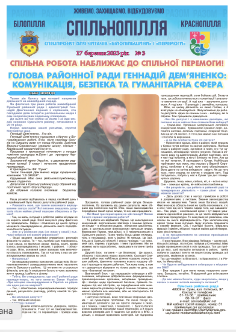 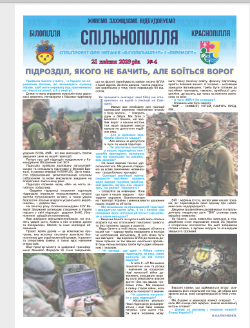 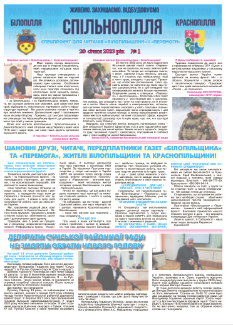 СПІЛЬНІ ПРОЕКТИ:ПРОЕКТ 1: Виготовлення Альманаху «Війна на території Ізюмщини»ТОВ «Обрії 1919» , м. Ізюм, Харківська облТОВ «Слобідський край», м. ХарківКороткий опис проекту: 2000 дол.США на оплату послуг журналістів та дизайнера. Цілі проекту:відтворити хронологію подій які відбувалися на території Харківської області. починаючи з 24 лютого 2022 року. Описати детально злочини військових російської армії на території Слобожанщини, життя в тимчасовій окупації жителів громад Ізюмського району, розповісти про роль російської пропаганди на окупованих територіях, про волонтерів, які допомагали мешканцям та військовим. Результати:  Випущено один Альманах накладом 10000 примірників, з яких розповсюджено редакцією «Обрії» – 9000, передано волонтерам – 1000  примірників. Альманах дослідив хронологію тимчасової окупації Ізюмського району та події, які відбувалися в громадах Ізюмщини. 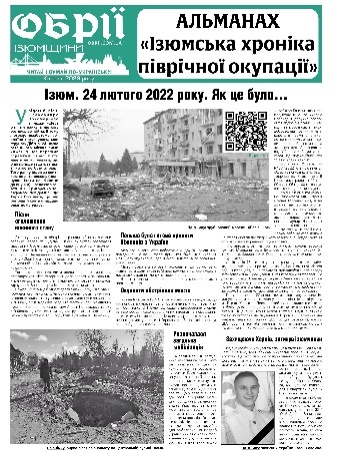 ПРОЕКТ 2: Випуск сумісного номеру газети “Гривня”-”Николаевские Новости” із соціально-важливим контентом для інформування аудиторії прифронтових територій Миколаївщини та Херсонщини. ПП «Редакція газети «Гривна», м. ХерсонПП «Редакція газети «Николаевские новости», м. МиколаївКороткий опис проекту: 10589 дол. США на підтримку роботи команд обох редакцій та друк газет.Цілі проекту: Інформувати аудиторію про події на півдні України - в Херсонській та Миколаївській областях шляхом підготовки та друку один раз протягом 3 місяців (усього 5 номерів газети) сумісного номеру, тиражем 10000 екземплярів  та  забезпечення  розповсюдження кожного номеру в м. Херсоні та м. Миколаєві. Результати:  Надруковано 5 випусків газет, тиражем  10000 копій. Загальний тираж склав 50 000 примірників. Із них розповсюджено в м.Миколаєві – 20500, в м. Херсоні – 29500, також  на території Херсонської та Миколаївської громад. У випусках «Гривна-Миколаївські новини» протягом проекту парітетно висвітлювались соціально значущі теми двох міст. Фото розповсюдження: https://drive.google.com/drive/folders/1z3L5GHbG-CH_F6U1BPyGLa__A58PJ0mR?usp=share_link ПРОЕКТ 3: Створення мінімальної сучасної технічної бази для групи локальних медіаТзОВ Рекламно-інформаційне агенство "К&К" / Медіа-холдинг «Телегазета»Приватне підприємство «Видавничий дім «Приватна газета», м.КременчукТовариство з обмеженою відповідальністю «Медіа-центр «Наше слово», м.Мена, Чернігівська обл.Короткий опис проекту: 15022 дол США на залучення персоналу, придбання відповідного обладнання, навчальних відряджень з метою проведення тренінгів по стрімінгу для учасників проекту та залучення технічних спеціалістів. Цілі проекту: cтворити мінімальну сучасну технічну базу для групи локальних медіа, а саме ТОВ РІА "К&К"/  Видавництво «Телегазета» (м. Старобільськ), ПП «Видавничий дім «Приватна газета» (м.Кременчук), та ТОВ «Медіа центр «Наше Слово» (м.  Мена), яка включає по два комплекти для відеоз'йомки для співвиконавців проекту «Приватна газета» та «Видавництво «Є», з використанням існуючого обладнання  Телегазета плюс додаткове обладнання, потрібне для проведення налаштування та навчання спеціалістів медіа-партнерів «Приватна газета» та «Є». В рамках проекту буде проведено мінімум 5 прямих ефірів (2 за участі «Телегазета» та «Приватна газета»; 2 за участі «Телегазета» Старобільськ та «Наше Слово»; 1 спільний ефір за участі всіх трьох учасників проекту). Результати:  Проведено 5 прямих трансляцій, 4 окремі і 1 спільну, створені в рамках проекту. Закуплено та передано виданню "Телеграф" (м. Кременчук) та виданню "Наше слово" (м. Мена) обладнання  згідно зісписком. Проведено короткий тренінг з користування обладнанням з персоналом "Телеграф" (м. Кременчук) та з персоналом "Наше слово " (м. Мена). Проведено: 2 трансляції видання "Телеграф" (м. Кременчук) з використанням технічних можливостей видавництва "Телегазета" (м. Старобільськ) і загальною кількістю переглядів 3474; 2 трансляції видання "Наше слово" (м. Мена) з використанням технічних можливостей видавництва "Телегазета" (м. Старобільськ) із загальною кількістю переглядів 3500; спільну трансляцію за участі видань "Телеграф" (м. Кременчук),  "Наше слово" (м. Мена), "Телегазета" (м. Старобільськ) із загальною кількістю переглядів 1278. 
Проведені в рамках проекту прямі ефіри охопили аудиторію 8252 осіб. ПРОЕКТ 4: «Навчання мінімум шести гіперлокальних журналістів сучасним методам роботи на телебаченні, в діджиталі і друкованій пресі та їх залучення до роботи»ПП «Інформаційна Агенція «Центр Медіа», м. ОдесаТелерадіокомпанія «Град»», м. ОдесаКороткий опис проекту: 7970 дол США на оплату гонорарів журналістам та залученим експертам, включно з витратами на відрядження для проведення тренінгів. Цілі проекту: пошук і домовленість про співпрацю з гіперлокальними журналістами  з різних районів Одеської області, які будуть робити відео-сюжети та двох відряджень на південь і на північ Одеської області; підвищення компетентності гіперлокальних журналістів; проведення тренінгу для гіперлокальних журналістів, придбання обладнання для роботи гіперлокальних журналістів (мобільні телефони для виготовлення відео-сюжетів). Результати:  Гіперлокальними кореспондентами виготовлено 11 відеосюжетів. Також редакцією ТРК «Град» додатково виготовлено 2 відео-сюжети про проведений в рамках проекту тренінг та про громади області. Всі сюжети опубліковано на майданчиках «Одеське життя» та ТРК «Град».Фермерка оголосила голодування через рішення селищної ради. https://www.youtube.com/watch?v=4oPu6LbEFt0&list=PLysLhPZnKthwKhzw7thChYe2vM5YkUD3L&index=6Відрізняти фейки і маніпуляції від правди вчилась молодь у Подільську. https://www.youtube.com/watch?v=EbONBJhAIZA&list=PLysLhPZnKthwKhzw7thChYe2vM5YkUD3L&index=4Діти в Балті повернулися до офлайн навчання. https://www.youtube.com/watch?v=l4wae1C6CMM&list=PLysLhPZnKthwKhzw7thChYe2vM5YkUD3L&index=1Як у Рені відзначають свято весни Мерцишор? https://www.youtube.com/watch?v=urKbYfy7NE4&list=PLysLhPZnKthwKhzw7thChYe2vM5YkUD3L&index=2Як вчаться майбутні чемпіони з боксу в Рені? https://www.youtube.com/watch?v=urKbYfy7NE4&list=PLysLhPZnKthwKhzw7thChYe2vM5YkUD3L&index=2Як працює багатопрофільна лікарня Білгорода-Дністровського у воєнний час https://www.youtube.com/watch?v=20bE_JTXsq0Під час війни: події одеського регіону: https://www.youtube.com/watch?v=u3JBbMysSHgУкраїно-молдавське чаювання: https://www.youtube.com/watch?v=x69kN7dGtdAФестиваль гумору та сатири на батьківщині Степана Олійникаhttps://www.youtube.com/watch?v=R6Twy2BCN98Війна в Україні в карикатурах ізмаїльського пенсіонера: https://www.youtube.com/watch?v=zWd0iLZb0t0Допомогти іншим і зробити світ навколо кращим – девіз волонтерів із Балти https://www.youtube.com/watch?v=58hOXyaGEFMНові можливості Сергія Токаренка, підприємця з Подільського районуhttps://www.youtube.com/watch?v=WoVNA16SSNQПроведено дводенний тренінг для 6 гіперлокальних журналістів з написання текстів та мобільної журналістики, фото і відео на тему «Робота сучасного журналіста: мобільна журналістика, відео, тексти».Тренінг: https://www.youtube.com/watch?v=2KgwEA8YClQ&list=PLysLhPZnKthwKhzw7thChYe2vM5YkUD3L&index=4&t=1sВідрядження і життя громад: https://www.youtube.com/watch?v=u3JBbMysSHgМатеріал про відрядження на південь області: https://odessa-life.od.ua/uk/article-uk/odeske-zhittja-u-reni-prodovzhuiemo-rozvitok-nashogo-regionalnogo-proektuЗ пулу гіперлокальних журналістів відібрано 5 осіб для подальшої співпраці на постійній основі, включно з наданням їм мобільного телефону для роботи.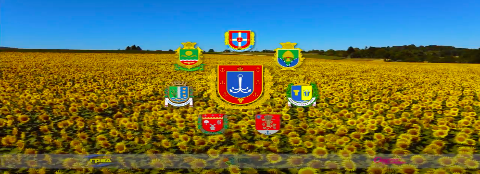 Розроблено спільний для двох редакцій шаблон дизайну-оформлення сюжетів для гіперлокальних відео.Створений контент отримав близько 50 000 тисяч переглядів на майданчиках «Одеське життя» та ТРК Град, 6 527 переглядів на YouTube, 9 287 переглядів на Facebook та понад 3 400 переглядів у Telegram.На Facebook сторінці «Одеське життя» охоплення гіперлокальних відео-сюжетів складає 8 168. Сайт «Одеське життя» має зростання кількості відвідувачів сайту. Підрубрика «Події регіон» на YouTube ТРК «Град «отримала 4930 переглядів. За період з січня по квітень 2023 року сайт ТРК «Град» відвідало до 15 тис. унікальних користувачів. 4.Узагальнена оцінка бенефіціаром результатів проекту (програми)4.Узагальнена оцінка бенефіціаром результатів проекту (програми)4.Узагальнена оцінка бенефіціаром результатів проекту (програми)5. Проблемні питання та/або пропозиції5. Проблемні питання та/або пропозиції5. Проблемні питання та/або пропозиціїЧерез вимкнення електроенергії субгранти 20 реципієнтам програми були запущені лише у грудні 2022 року. Скорочено період імплементації підтриманих проектів з 6 місяців до 4 місяців.Через вимкнення електроенергії субгранти 20 реципієнтам програми були запущені лише у грудні 2022 року. Скорочено період імплементації підтриманих проектів з 6 місяців до 4 місяців.Через вимкнення електроенергії субгранти 20 реципієнтам програми були запущені лише у грудні 2022 року. Скорочено період імплементації підтриманих проектів з 6 місяців до 4 місяців.РЕЗУЛЬТАТИ
поточного/заключного моніторингу
проекту (програми) Проєкт розвитку потенціалу Суспільного мовника України. Фаза 2РЕЗУЛЬТАТИпоточного/заключного моніторингу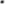 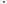 проекту (програми) Підтримка регіоналізації Суспільного Мовлення в УкраїніКоординатор проекту                                           _____________________О.О. Ободович__________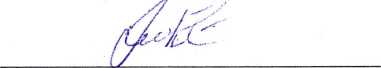                                                                                                (підпис)                                                                    (ініціали та прізвищеРЕЗУЛЬТАТИ
поточного/заключного моніторингу
проекту (програми) Проєкт розвитку потенціалу Суспільного мовника України. Фаза 2РЕЗУЛЬТАТИпоточного/заключного моніторингупроекту (програми) Підтримка регіоналізації Суспільного Мовлення в УкраїніКоординатор проекту                                           _____________________О.О. Ободович__________                                                                                               (підпис)                                                                    (ініціали та прізвищеРЕЗУЛЬТАТИ
поточного/заключного моніторингу
проекту (програми) Проєкт розвитку потенціалу Суспільного мовника України. Фаза 2РЕЗУЛЬТАТИпоточного/заключного моніторингупроекту (програми) Підтримка регіоналізації Суспільного Мовлення в УкраїніКоординатор проекту                                           _____________________О.О. Ободович__________                                                                                               (підпис)                                                                    (ініціали та прізвищеРЕЗУЛЬТАТИ
поточного/заключного моніторингу
проекту (програми) Проєкт розвитку потенціалу Суспільного мовника України. Фаза 2РЕЗУЛЬТАТИпоточного/заключного моніторингупроекту (програми) Підтримка регіоналізації Суспільного Мовлення в УкраїніКоординатор проекту                                           _____________________О.О. Ободович__________                                                                                               (підпис)                                                                    (ініціали та прізвище________________________
(ініціали та прізвище)